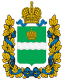 МИНИСТЕРСТВОМИНИСТЕРСТВОМИНИСТЕРСТВОМИНИСТЕРСТВОМИНИСТЕРСТВОМИНИСТЕРСТВОМИНИСТЕРСТВОМИНИСТЕРСТВОМИНИСТЕРСТВОМИНИСТЕРСТВОМИНИСТЕРСТВОМИНИСТЕРСТВОМИНИСТЕРСТВОМИНИСТЕРСТВОМИНИСТЕРСТВОМИНИСТЕРСТВОМИНИСТЕРСТВОМИНИСТЕРСТВОКОНКУРЕНТНОЙ ПОЛИТИКИКОНКУРЕНТНОЙ ПОЛИТИКИКОНКУРЕНТНОЙ ПОЛИТИКИКОНКУРЕНТНОЙ ПОЛИТИКИКОНКУРЕНТНОЙ ПОЛИТИКИКОНКУРЕНТНОЙ ПОЛИТИКИКОНКУРЕНТНОЙ ПОЛИТИКИКОНКУРЕНТНОЙ ПОЛИТИКИКОНКУРЕНТНОЙ ПОЛИТИКИКОНКУРЕНТНОЙ ПОЛИТИКИКОНКУРЕНТНОЙ ПОЛИТИКИКОНКУРЕНТНОЙ ПОЛИТИКИКОНКУРЕНТНОЙ ПОЛИТИКИКОНКУРЕНТНОЙ ПОЛИТИКИКОНКУРЕНТНОЙ ПОЛИТИКИКОНКУРЕНТНОЙ ПОЛИТИКИКОНКУРЕНТНОЙ ПОЛИТИКИКОНКУРЕНТНОЙ ПОЛИТИКИКАЛУЖСКОЙ ОБЛАСТИКАЛУЖСКОЙ ОБЛАСТИКАЛУЖСКОЙ ОБЛАСТИКАЛУЖСКОЙ ОБЛАСТИКАЛУЖСКОЙ ОБЛАСТИКАЛУЖСКОЙ ОБЛАСТИКАЛУЖСКОЙ ОБЛАСТИКАЛУЖСКОЙ ОБЛАСТИКАЛУЖСКОЙ ОБЛАСТИКАЛУЖСКОЙ ОБЛАСТИКАЛУЖСКОЙ ОБЛАСТИКАЛУЖСКОЙ ОБЛАСТИКАЛУЖСКОЙ ОБЛАСТИКАЛУЖСКОЙ ОБЛАСТИКАЛУЖСКОЙ ОБЛАСТИКАЛУЖСКОЙ ОБЛАСТИКАЛУЖСКОЙ ОБЛАСТИКАЛУЖСКОЙ ОБЛАСТИП Р И К А ЗП Р И К А ЗП Р И К А ЗП Р И К А ЗП Р И К А ЗП Р И К А ЗП Р И К А ЗП Р И К А ЗП Р И К А ЗП Р И К А ЗП Р И К А ЗП Р И К А ЗП Р И К А ЗП Р И К А ЗП Р И К А ЗП Р И К А ЗП Р И К А ЗП Р И К А З  от  от19 октября 2020 г.19 октября 2020 г.19 октября 2020 г.19 октября 2020 г.19 октября 2020 г.19 октября 2020 г.19 октября 2020 г.19 октября 2020 г.№№                  -РК                  -РК                  -РК                  -РК                  -РК                  -РКО признании утратившим силу 
приказа министерства конкурентной политики Калужской области от 02.12.2019 № 282-РК  «Об  установлении тарифов  на  тепловую энергию (мощность) для  Общества с ограниченной ответственностью Совместное Предприятие «Минскстройэкспорт» на 2020-2022 годы» О признании утратившим силу 
приказа министерства конкурентной политики Калужской области от 02.12.2019 № 282-РК  «Об  установлении тарифов  на  тепловую энергию (мощность) для  Общества с ограниченной ответственностью Совместное Предприятие «Минскстройэкспорт» на 2020-2022 годы» О признании утратившим силу 
приказа министерства конкурентной политики Калужской области от 02.12.2019 № 282-РК  «Об  установлении тарифов  на  тепловую энергию (мощность) для  Общества с ограниченной ответственностью Совместное Предприятие «Минскстройэкспорт» на 2020-2022 годы» О признании утратившим силу 
приказа министерства конкурентной политики Калужской области от 02.12.2019 № 282-РК  «Об  установлении тарифов  на  тепловую энергию (мощность) для  Общества с ограниченной ответственностью Совместное Предприятие «Минскстройэкспорт» на 2020-2022 годы» О признании утратившим силу 
приказа министерства конкурентной политики Калужской области от 02.12.2019 № 282-РК  «Об  установлении тарифов  на  тепловую энергию (мощность) для  Общества с ограниченной ответственностью Совместное Предприятие «Минскстройэкспорт» на 2020-2022 годы» О признании утратившим силу 
приказа министерства конкурентной политики Калужской области от 02.12.2019 № 282-РК  «Об  установлении тарифов  на  тепловую энергию (мощность) для  Общества с ограниченной ответственностью Совместное Предприятие «Минскстройэкспорт» на 2020-2022 годы» О признании утратившим силу 
приказа министерства конкурентной политики Калужской области от 02.12.2019 № 282-РК  «Об  установлении тарифов  на  тепловую энергию (мощность) для  Общества с ограниченной ответственностью Совместное Предприятие «Минскстройэкспорт» на 2020-2022 годы» О признании утратившим силу 
приказа министерства конкурентной политики Калужской области от 02.12.2019 № 282-РК  «Об  установлении тарифов  на  тепловую энергию (мощность) для  Общества с ограниченной ответственностью Совместное Предприятие «Минскстройэкспорт» на 2020-2022 годы» О признании утратившим силу 
приказа министерства конкурентной политики Калужской области от 02.12.2019 № 282-РК  «Об  установлении тарифов  на  тепловую энергию (мощность) для  Общества с ограниченной ответственностью Совместное Предприятие «Минскстройэкспорт» на 2020-2022 годы» О признании утратившим силу 
приказа министерства конкурентной политики Калужской области от 02.12.2019 № 282-РК  «Об  установлении тарифов  на  тепловую энергию (мощность) для  Общества с ограниченной ответственностью Совместное Предприятие «Минскстройэкспорт» на 2020-2022 годы» О признании утратившим силу 
приказа министерства конкурентной политики Калужской области от 02.12.2019 № 282-РК  «Об  установлении тарифов  на  тепловую энергию (мощность) для  Общества с ограниченной ответственностью Совместное Предприятие «Минскстройэкспорт» на 2020-2022 годы» О признании утратившим силу 
приказа министерства конкурентной политики Калужской области от 02.12.2019 № 282-РК  «Об  установлении тарифов  на  тепловую энергию (мощность) для  Общества с ограниченной ответственностью Совместное Предприятие «Минскстройэкспорт» на 2020-2022 годы» О признании утратившим силу 
приказа министерства конкурентной политики Калужской области от 02.12.2019 № 282-РК  «Об  установлении тарифов  на  тепловую энергию (мощность) для  Общества с ограниченной ответственностью Совместное Предприятие «Минскстройэкспорт» на 2020-2022 годы» О признании утратившим силу 
приказа министерства конкурентной политики Калужской области от 02.12.2019 № 282-РК  «Об  установлении тарифов  на  тепловую энергию (мощность) для  Общества с ограниченной ответственностью Совместное Предприятие «Минскстройэкспорт» на 2020-2022 годы» О признании утратившим силу 
приказа министерства конкурентной политики Калужской области от 02.12.2019 № 282-РК  «Об  установлении тарифов  на  тепловую энергию (мощность) для  Общества с ограниченной ответственностью Совместное Предприятие «Минскстройэкспорт» на 2020-2022 годы» О признании утратившим силу 
приказа министерства конкурентной политики Калужской области от 02.12.2019 № 282-РК  «Об  установлении тарифов  на  тепловую энергию (мощность) для  Общества с ограниченной ответственностью Совместное Предприятие «Минскстройэкспорт» на 2020-2022 годы» О признании утратившим силу 
приказа министерства конкурентной политики Калужской области от 02.12.2019 № 282-РК  «Об  установлении тарифов  на  тепловую энергию (мощность) для  Общества с ограниченной ответственностью Совместное Предприятие «Минскстройэкспорт» на 2020-2022 годы» О признании утратившим силу 
приказа министерства конкурентной политики Калужской области от 02.12.2019 № 282-РК  «Об  установлении тарифов  на  тепловую энергию (мощность) для  Общества с ограниченной ответственностью Совместное Предприятие «Минскстройэкспорт» на 2020-2022 годы» 	В соответствии с Федеральным законом «О теплоснабжении», постановлением Правительства Российской Федерации от 22.10.2012 № 1075 «О ценообразовании в сфере теплоснабжения» (в ред. постановлений Правительства РФ от 12.08.2013 № 688, от 07.10.2013 № 886, от 20.02.2014 № 128, от 26.03.2014 № 230, от 03.06.2014 № 510, от 01.07.2014 № 603, от 05.09.2014 № 901, от 02.10.2014 № 1011, от 20.11.2014 № 1228, от 03.12.2014 № 1305, от 13.02.2015 № 120, от 21.04.2015 № 380, от 11.09.2015 № 968, от 03.10.2015 № 1055, от 24.12.2015 № 1419, от 31.12.2015 № 1530, от 29.06.2016 № 603, от 28.10.2016 № 1098, от 22.11.2016 № 1224, от 24.01.2017 № 54, от 15.04.2017 № 449, от 19.04.2017 № 468, от 05.05.2017 № 534, от 25.08.2017 № 997, от 17.11.2017 № 1390, от 13.01.2018 № 7, от 08.02.2018 № 126, от 05.07.2018 № 787, от 08.10.2018 № 1206, от 19.10.2018 № 1246, от 24.01.2019 № 31, от 25.01.2019 № 43, от 28.02.2019 № 209, от 26.04.2019 № 519, от 05.09.2019 № 1164, с изм., внесенными постановлением Правительства РФ от 30.04.2020 № 622), приказами Федеральной службы по тарифам от 13.06.2013 № 760-э «Об утверждении Методических указаний по расчёту регулируемых цен (тарифов) в сфере теплоснабжения» (в ред. приказа ФСТ России от 27.05.2015 № 1080-э, приказов ФАС России от 04.07.2016 № 888/16, от 30.06.2017 № 868/17, от 04.10.2017 № 1292/17, от 18.07.2018 № 1005/18, от 29.08.2019 № 1152/19), от 07.06.2013 № 163 «Об утверждении Регламента открытия дел об установлении регулируемых цен (тарифов) и отмене регулирования тарифов в сфере теплоснабжения» (в ред. приказа ФАС России от 29.08.2019 № 1153/19), постановлением Правительства Калужской области от 04.04.2007 № 88 «О министерстве конкурентной политики Калужской области» (в ред. постановлений Правительства Калужской области от 07.06.2007 № 145, от 06.09.2007 № 214, от 09.11.2007 № 285, от 22.04.2008 № 171, от 09.09.2010 № 355, от 17.01.2011 № 12, от 24.01.2012 № 20, от 02.05.2012 № 221, от 05.06.2012 № 278, от 17.12.2012 № 627, от 01.03.2013 № 112, от 02.08.2013 № 403, от 26.02.2014 № 128, от 26.03.2014 № 196, от 01.02.2016 № 62, от 18.05.2016 № 294, от 16.11.2016 № 617, от 18.01.2017 № 26, от 29.03.2017 № 173, от 26.07.2017 № 425, от 31.10.2017 № 623, от 06.12.2017 № 714, от 18.12.2017 № 748, от 05.02.2018 № 81, от 30.08.2018 № 523, от 05.10.2018 № 611, от 07.12.2018 № 742, от 25.12.2018 № 805, от 07.05.2019 № 288, от 11.07.2019 № 432, от 08.11.2019 № 705, от 03.06.2020 № 437, от 28.08.2020 № 665), на основании протокола заседания комиссии по тарифам и ценам министерства конкурентной политики Калужской области от 19.10.2020 ПРИКАЗЫВАЮ:	В соответствии с Федеральным законом «О теплоснабжении», постановлением Правительства Российской Федерации от 22.10.2012 № 1075 «О ценообразовании в сфере теплоснабжения» (в ред. постановлений Правительства РФ от 12.08.2013 № 688, от 07.10.2013 № 886, от 20.02.2014 № 128, от 26.03.2014 № 230, от 03.06.2014 № 510, от 01.07.2014 № 603, от 05.09.2014 № 901, от 02.10.2014 № 1011, от 20.11.2014 № 1228, от 03.12.2014 № 1305, от 13.02.2015 № 120, от 21.04.2015 № 380, от 11.09.2015 № 968, от 03.10.2015 № 1055, от 24.12.2015 № 1419, от 31.12.2015 № 1530, от 29.06.2016 № 603, от 28.10.2016 № 1098, от 22.11.2016 № 1224, от 24.01.2017 № 54, от 15.04.2017 № 449, от 19.04.2017 № 468, от 05.05.2017 № 534, от 25.08.2017 № 997, от 17.11.2017 № 1390, от 13.01.2018 № 7, от 08.02.2018 № 126, от 05.07.2018 № 787, от 08.10.2018 № 1206, от 19.10.2018 № 1246, от 24.01.2019 № 31, от 25.01.2019 № 43, от 28.02.2019 № 209, от 26.04.2019 № 519, от 05.09.2019 № 1164, с изм., внесенными постановлением Правительства РФ от 30.04.2020 № 622), приказами Федеральной службы по тарифам от 13.06.2013 № 760-э «Об утверждении Методических указаний по расчёту регулируемых цен (тарифов) в сфере теплоснабжения» (в ред. приказа ФСТ России от 27.05.2015 № 1080-э, приказов ФАС России от 04.07.2016 № 888/16, от 30.06.2017 № 868/17, от 04.10.2017 № 1292/17, от 18.07.2018 № 1005/18, от 29.08.2019 № 1152/19), от 07.06.2013 № 163 «Об утверждении Регламента открытия дел об установлении регулируемых цен (тарифов) и отмене регулирования тарифов в сфере теплоснабжения» (в ред. приказа ФАС России от 29.08.2019 № 1153/19), постановлением Правительства Калужской области от 04.04.2007 № 88 «О министерстве конкурентной политики Калужской области» (в ред. постановлений Правительства Калужской области от 07.06.2007 № 145, от 06.09.2007 № 214, от 09.11.2007 № 285, от 22.04.2008 № 171, от 09.09.2010 № 355, от 17.01.2011 № 12, от 24.01.2012 № 20, от 02.05.2012 № 221, от 05.06.2012 № 278, от 17.12.2012 № 627, от 01.03.2013 № 112, от 02.08.2013 № 403, от 26.02.2014 № 128, от 26.03.2014 № 196, от 01.02.2016 № 62, от 18.05.2016 № 294, от 16.11.2016 № 617, от 18.01.2017 № 26, от 29.03.2017 № 173, от 26.07.2017 № 425, от 31.10.2017 № 623, от 06.12.2017 № 714, от 18.12.2017 № 748, от 05.02.2018 № 81, от 30.08.2018 № 523, от 05.10.2018 № 611, от 07.12.2018 № 742, от 25.12.2018 № 805, от 07.05.2019 № 288, от 11.07.2019 № 432, от 08.11.2019 № 705, от 03.06.2020 № 437, от 28.08.2020 № 665), на основании протокола заседания комиссии по тарифам и ценам министерства конкурентной политики Калужской области от 19.10.2020 ПРИКАЗЫВАЮ:	В соответствии с Федеральным законом «О теплоснабжении», постановлением Правительства Российской Федерации от 22.10.2012 № 1075 «О ценообразовании в сфере теплоснабжения» (в ред. постановлений Правительства РФ от 12.08.2013 № 688, от 07.10.2013 № 886, от 20.02.2014 № 128, от 26.03.2014 № 230, от 03.06.2014 № 510, от 01.07.2014 № 603, от 05.09.2014 № 901, от 02.10.2014 № 1011, от 20.11.2014 № 1228, от 03.12.2014 № 1305, от 13.02.2015 № 120, от 21.04.2015 № 380, от 11.09.2015 № 968, от 03.10.2015 № 1055, от 24.12.2015 № 1419, от 31.12.2015 № 1530, от 29.06.2016 № 603, от 28.10.2016 № 1098, от 22.11.2016 № 1224, от 24.01.2017 № 54, от 15.04.2017 № 449, от 19.04.2017 № 468, от 05.05.2017 № 534, от 25.08.2017 № 997, от 17.11.2017 № 1390, от 13.01.2018 № 7, от 08.02.2018 № 126, от 05.07.2018 № 787, от 08.10.2018 № 1206, от 19.10.2018 № 1246, от 24.01.2019 № 31, от 25.01.2019 № 43, от 28.02.2019 № 209, от 26.04.2019 № 519, от 05.09.2019 № 1164, с изм., внесенными постановлением Правительства РФ от 30.04.2020 № 622), приказами Федеральной службы по тарифам от 13.06.2013 № 760-э «Об утверждении Методических указаний по расчёту регулируемых цен (тарифов) в сфере теплоснабжения» (в ред. приказа ФСТ России от 27.05.2015 № 1080-э, приказов ФАС России от 04.07.2016 № 888/16, от 30.06.2017 № 868/17, от 04.10.2017 № 1292/17, от 18.07.2018 № 1005/18, от 29.08.2019 № 1152/19), от 07.06.2013 № 163 «Об утверждении Регламента открытия дел об установлении регулируемых цен (тарифов) и отмене регулирования тарифов в сфере теплоснабжения» (в ред. приказа ФАС России от 29.08.2019 № 1153/19), постановлением Правительства Калужской области от 04.04.2007 № 88 «О министерстве конкурентной политики Калужской области» (в ред. постановлений Правительства Калужской области от 07.06.2007 № 145, от 06.09.2007 № 214, от 09.11.2007 № 285, от 22.04.2008 № 171, от 09.09.2010 № 355, от 17.01.2011 № 12, от 24.01.2012 № 20, от 02.05.2012 № 221, от 05.06.2012 № 278, от 17.12.2012 № 627, от 01.03.2013 № 112, от 02.08.2013 № 403, от 26.02.2014 № 128, от 26.03.2014 № 196, от 01.02.2016 № 62, от 18.05.2016 № 294, от 16.11.2016 № 617, от 18.01.2017 № 26, от 29.03.2017 № 173, от 26.07.2017 № 425, от 31.10.2017 № 623, от 06.12.2017 № 714, от 18.12.2017 № 748, от 05.02.2018 № 81, от 30.08.2018 № 523, от 05.10.2018 № 611, от 07.12.2018 № 742, от 25.12.2018 № 805, от 07.05.2019 № 288, от 11.07.2019 № 432, от 08.11.2019 № 705, от 03.06.2020 № 437, от 28.08.2020 № 665), на основании протокола заседания комиссии по тарифам и ценам министерства конкурентной политики Калужской области от 19.10.2020 ПРИКАЗЫВАЮ:	В соответствии с Федеральным законом «О теплоснабжении», постановлением Правительства Российской Федерации от 22.10.2012 № 1075 «О ценообразовании в сфере теплоснабжения» (в ред. постановлений Правительства РФ от 12.08.2013 № 688, от 07.10.2013 № 886, от 20.02.2014 № 128, от 26.03.2014 № 230, от 03.06.2014 № 510, от 01.07.2014 № 603, от 05.09.2014 № 901, от 02.10.2014 № 1011, от 20.11.2014 № 1228, от 03.12.2014 № 1305, от 13.02.2015 № 120, от 21.04.2015 № 380, от 11.09.2015 № 968, от 03.10.2015 № 1055, от 24.12.2015 № 1419, от 31.12.2015 № 1530, от 29.06.2016 № 603, от 28.10.2016 № 1098, от 22.11.2016 № 1224, от 24.01.2017 № 54, от 15.04.2017 № 449, от 19.04.2017 № 468, от 05.05.2017 № 534, от 25.08.2017 № 997, от 17.11.2017 № 1390, от 13.01.2018 № 7, от 08.02.2018 № 126, от 05.07.2018 № 787, от 08.10.2018 № 1206, от 19.10.2018 № 1246, от 24.01.2019 № 31, от 25.01.2019 № 43, от 28.02.2019 № 209, от 26.04.2019 № 519, от 05.09.2019 № 1164, с изм., внесенными постановлением Правительства РФ от 30.04.2020 № 622), приказами Федеральной службы по тарифам от 13.06.2013 № 760-э «Об утверждении Методических указаний по расчёту регулируемых цен (тарифов) в сфере теплоснабжения» (в ред. приказа ФСТ России от 27.05.2015 № 1080-э, приказов ФАС России от 04.07.2016 № 888/16, от 30.06.2017 № 868/17, от 04.10.2017 № 1292/17, от 18.07.2018 № 1005/18, от 29.08.2019 № 1152/19), от 07.06.2013 № 163 «Об утверждении Регламента открытия дел об установлении регулируемых цен (тарифов) и отмене регулирования тарифов в сфере теплоснабжения» (в ред. приказа ФАС России от 29.08.2019 № 1153/19), постановлением Правительства Калужской области от 04.04.2007 № 88 «О министерстве конкурентной политики Калужской области» (в ред. постановлений Правительства Калужской области от 07.06.2007 № 145, от 06.09.2007 № 214, от 09.11.2007 № 285, от 22.04.2008 № 171, от 09.09.2010 № 355, от 17.01.2011 № 12, от 24.01.2012 № 20, от 02.05.2012 № 221, от 05.06.2012 № 278, от 17.12.2012 № 627, от 01.03.2013 № 112, от 02.08.2013 № 403, от 26.02.2014 № 128, от 26.03.2014 № 196, от 01.02.2016 № 62, от 18.05.2016 № 294, от 16.11.2016 № 617, от 18.01.2017 № 26, от 29.03.2017 № 173, от 26.07.2017 № 425, от 31.10.2017 № 623, от 06.12.2017 № 714, от 18.12.2017 № 748, от 05.02.2018 № 81, от 30.08.2018 № 523, от 05.10.2018 № 611, от 07.12.2018 № 742, от 25.12.2018 № 805, от 07.05.2019 № 288, от 11.07.2019 № 432, от 08.11.2019 № 705, от 03.06.2020 № 437, от 28.08.2020 № 665), на основании протокола заседания комиссии по тарифам и ценам министерства конкурентной политики Калужской области от 19.10.2020 ПРИКАЗЫВАЮ:	В соответствии с Федеральным законом «О теплоснабжении», постановлением Правительства Российской Федерации от 22.10.2012 № 1075 «О ценообразовании в сфере теплоснабжения» (в ред. постановлений Правительства РФ от 12.08.2013 № 688, от 07.10.2013 № 886, от 20.02.2014 № 128, от 26.03.2014 № 230, от 03.06.2014 № 510, от 01.07.2014 № 603, от 05.09.2014 № 901, от 02.10.2014 № 1011, от 20.11.2014 № 1228, от 03.12.2014 № 1305, от 13.02.2015 № 120, от 21.04.2015 № 380, от 11.09.2015 № 968, от 03.10.2015 № 1055, от 24.12.2015 № 1419, от 31.12.2015 № 1530, от 29.06.2016 № 603, от 28.10.2016 № 1098, от 22.11.2016 № 1224, от 24.01.2017 № 54, от 15.04.2017 № 449, от 19.04.2017 № 468, от 05.05.2017 № 534, от 25.08.2017 № 997, от 17.11.2017 № 1390, от 13.01.2018 № 7, от 08.02.2018 № 126, от 05.07.2018 № 787, от 08.10.2018 № 1206, от 19.10.2018 № 1246, от 24.01.2019 № 31, от 25.01.2019 № 43, от 28.02.2019 № 209, от 26.04.2019 № 519, от 05.09.2019 № 1164, с изм., внесенными постановлением Правительства РФ от 30.04.2020 № 622), приказами Федеральной службы по тарифам от 13.06.2013 № 760-э «Об утверждении Методических указаний по расчёту регулируемых цен (тарифов) в сфере теплоснабжения» (в ред. приказа ФСТ России от 27.05.2015 № 1080-э, приказов ФАС России от 04.07.2016 № 888/16, от 30.06.2017 № 868/17, от 04.10.2017 № 1292/17, от 18.07.2018 № 1005/18, от 29.08.2019 № 1152/19), от 07.06.2013 № 163 «Об утверждении Регламента открытия дел об установлении регулируемых цен (тарифов) и отмене регулирования тарифов в сфере теплоснабжения» (в ред. приказа ФАС России от 29.08.2019 № 1153/19), постановлением Правительства Калужской области от 04.04.2007 № 88 «О министерстве конкурентной политики Калужской области» (в ред. постановлений Правительства Калужской области от 07.06.2007 № 145, от 06.09.2007 № 214, от 09.11.2007 № 285, от 22.04.2008 № 171, от 09.09.2010 № 355, от 17.01.2011 № 12, от 24.01.2012 № 20, от 02.05.2012 № 221, от 05.06.2012 № 278, от 17.12.2012 № 627, от 01.03.2013 № 112, от 02.08.2013 № 403, от 26.02.2014 № 128, от 26.03.2014 № 196, от 01.02.2016 № 62, от 18.05.2016 № 294, от 16.11.2016 № 617, от 18.01.2017 № 26, от 29.03.2017 № 173, от 26.07.2017 № 425, от 31.10.2017 № 623, от 06.12.2017 № 714, от 18.12.2017 № 748, от 05.02.2018 № 81, от 30.08.2018 № 523, от 05.10.2018 № 611, от 07.12.2018 № 742, от 25.12.2018 № 805, от 07.05.2019 № 288, от 11.07.2019 № 432, от 08.11.2019 № 705, от 03.06.2020 № 437, от 28.08.2020 № 665), на основании протокола заседания комиссии по тарифам и ценам министерства конкурентной политики Калужской области от 19.10.2020 ПРИКАЗЫВАЮ:	В соответствии с Федеральным законом «О теплоснабжении», постановлением Правительства Российской Федерации от 22.10.2012 № 1075 «О ценообразовании в сфере теплоснабжения» (в ред. постановлений Правительства РФ от 12.08.2013 № 688, от 07.10.2013 № 886, от 20.02.2014 № 128, от 26.03.2014 № 230, от 03.06.2014 № 510, от 01.07.2014 № 603, от 05.09.2014 № 901, от 02.10.2014 № 1011, от 20.11.2014 № 1228, от 03.12.2014 № 1305, от 13.02.2015 № 120, от 21.04.2015 № 380, от 11.09.2015 № 968, от 03.10.2015 № 1055, от 24.12.2015 № 1419, от 31.12.2015 № 1530, от 29.06.2016 № 603, от 28.10.2016 № 1098, от 22.11.2016 № 1224, от 24.01.2017 № 54, от 15.04.2017 № 449, от 19.04.2017 № 468, от 05.05.2017 № 534, от 25.08.2017 № 997, от 17.11.2017 № 1390, от 13.01.2018 № 7, от 08.02.2018 № 126, от 05.07.2018 № 787, от 08.10.2018 № 1206, от 19.10.2018 № 1246, от 24.01.2019 № 31, от 25.01.2019 № 43, от 28.02.2019 № 209, от 26.04.2019 № 519, от 05.09.2019 № 1164, с изм., внесенными постановлением Правительства РФ от 30.04.2020 № 622), приказами Федеральной службы по тарифам от 13.06.2013 № 760-э «Об утверждении Методических указаний по расчёту регулируемых цен (тарифов) в сфере теплоснабжения» (в ред. приказа ФСТ России от 27.05.2015 № 1080-э, приказов ФАС России от 04.07.2016 № 888/16, от 30.06.2017 № 868/17, от 04.10.2017 № 1292/17, от 18.07.2018 № 1005/18, от 29.08.2019 № 1152/19), от 07.06.2013 № 163 «Об утверждении Регламента открытия дел об установлении регулируемых цен (тарифов) и отмене регулирования тарифов в сфере теплоснабжения» (в ред. приказа ФАС России от 29.08.2019 № 1153/19), постановлением Правительства Калужской области от 04.04.2007 № 88 «О министерстве конкурентной политики Калужской области» (в ред. постановлений Правительства Калужской области от 07.06.2007 № 145, от 06.09.2007 № 214, от 09.11.2007 № 285, от 22.04.2008 № 171, от 09.09.2010 № 355, от 17.01.2011 № 12, от 24.01.2012 № 20, от 02.05.2012 № 221, от 05.06.2012 № 278, от 17.12.2012 № 627, от 01.03.2013 № 112, от 02.08.2013 № 403, от 26.02.2014 № 128, от 26.03.2014 № 196, от 01.02.2016 № 62, от 18.05.2016 № 294, от 16.11.2016 № 617, от 18.01.2017 № 26, от 29.03.2017 № 173, от 26.07.2017 № 425, от 31.10.2017 № 623, от 06.12.2017 № 714, от 18.12.2017 № 748, от 05.02.2018 № 81, от 30.08.2018 № 523, от 05.10.2018 № 611, от 07.12.2018 № 742, от 25.12.2018 № 805, от 07.05.2019 № 288, от 11.07.2019 № 432, от 08.11.2019 № 705, от 03.06.2020 № 437, от 28.08.2020 № 665), на основании протокола заседания комиссии по тарифам и ценам министерства конкурентной политики Калужской области от 19.10.2020 ПРИКАЗЫВАЮ:	В соответствии с Федеральным законом «О теплоснабжении», постановлением Правительства Российской Федерации от 22.10.2012 № 1075 «О ценообразовании в сфере теплоснабжения» (в ред. постановлений Правительства РФ от 12.08.2013 № 688, от 07.10.2013 № 886, от 20.02.2014 № 128, от 26.03.2014 № 230, от 03.06.2014 № 510, от 01.07.2014 № 603, от 05.09.2014 № 901, от 02.10.2014 № 1011, от 20.11.2014 № 1228, от 03.12.2014 № 1305, от 13.02.2015 № 120, от 21.04.2015 № 380, от 11.09.2015 № 968, от 03.10.2015 № 1055, от 24.12.2015 № 1419, от 31.12.2015 № 1530, от 29.06.2016 № 603, от 28.10.2016 № 1098, от 22.11.2016 № 1224, от 24.01.2017 № 54, от 15.04.2017 № 449, от 19.04.2017 № 468, от 05.05.2017 № 534, от 25.08.2017 № 997, от 17.11.2017 № 1390, от 13.01.2018 № 7, от 08.02.2018 № 126, от 05.07.2018 № 787, от 08.10.2018 № 1206, от 19.10.2018 № 1246, от 24.01.2019 № 31, от 25.01.2019 № 43, от 28.02.2019 № 209, от 26.04.2019 № 519, от 05.09.2019 № 1164, с изм., внесенными постановлением Правительства РФ от 30.04.2020 № 622), приказами Федеральной службы по тарифам от 13.06.2013 № 760-э «Об утверждении Методических указаний по расчёту регулируемых цен (тарифов) в сфере теплоснабжения» (в ред. приказа ФСТ России от 27.05.2015 № 1080-э, приказов ФАС России от 04.07.2016 № 888/16, от 30.06.2017 № 868/17, от 04.10.2017 № 1292/17, от 18.07.2018 № 1005/18, от 29.08.2019 № 1152/19), от 07.06.2013 № 163 «Об утверждении Регламента открытия дел об установлении регулируемых цен (тарифов) и отмене регулирования тарифов в сфере теплоснабжения» (в ред. приказа ФАС России от 29.08.2019 № 1153/19), постановлением Правительства Калужской области от 04.04.2007 № 88 «О министерстве конкурентной политики Калужской области» (в ред. постановлений Правительства Калужской области от 07.06.2007 № 145, от 06.09.2007 № 214, от 09.11.2007 № 285, от 22.04.2008 № 171, от 09.09.2010 № 355, от 17.01.2011 № 12, от 24.01.2012 № 20, от 02.05.2012 № 221, от 05.06.2012 № 278, от 17.12.2012 № 627, от 01.03.2013 № 112, от 02.08.2013 № 403, от 26.02.2014 № 128, от 26.03.2014 № 196, от 01.02.2016 № 62, от 18.05.2016 № 294, от 16.11.2016 № 617, от 18.01.2017 № 26, от 29.03.2017 № 173, от 26.07.2017 № 425, от 31.10.2017 № 623, от 06.12.2017 № 714, от 18.12.2017 № 748, от 05.02.2018 № 81, от 30.08.2018 № 523, от 05.10.2018 № 611, от 07.12.2018 № 742, от 25.12.2018 № 805, от 07.05.2019 № 288, от 11.07.2019 № 432, от 08.11.2019 № 705, от 03.06.2020 № 437, от 28.08.2020 № 665), на основании протокола заседания комиссии по тарифам и ценам министерства конкурентной политики Калужской области от 19.10.2020 ПРИКАЗЫВАЮ:	В соответствии с Федеральным законом «О теплоснабжении», постановлением Правительства Российской Федерации от 22.10.2012 № 1075 «О ценообразовании в сфере теплоснабжения» (в ред. постановлений Правительства РФ от 12.08.2013 № 688, от 07.10.2013 № 886, от 20.02.2014 № 128, от 26.03.2014 № 230, от 03.06.2014 № 510, от 01.07.2014 № 603, от 05.09.2014 № 901, от 02.10.2014 № 1011, от 20.11.2014 № 1228, от 03.12.2014 № 1305, от 13.02.2015 № 120, от 21.04.2015 № 380, от 11.09.2015 № 968, от 03.10.2015 № 1055, от 24.12.2015 № 1419, от 31.12.2015 № 1530, от 29.06.2016 № 603, от 28.10.2016 № 1098, от 22.11.2016 № 1224, от 24.01.2017 № 54, от 15.04.2017 № 449, от 19.04.2017 № 468, от 05.05.2017 № 534, от 25.08.2017 № 997, от 17.11.2017 № 1390, от 13.01.2018 № 7, от 08.02.2018 № 126, от 05.07.2018 № 787, от 08.10.2018 № 1206, от 19.10.2018 № 1246, от 24.01.2019 № 31, от 25.01.2019 № 43, от 28.02.2019 № 209, от 26.04.2019 № 519, от 05.09.2019 № 1164, с изм., внесенными постановлением Правительства РФ от 30.04.2020 № 622), приказами Федеральной службы по тарифам от 13.06.2013 № 760-э «Об утверждении Методических указаний по расчёту регулируемых цен (тарифов) в сфере теплоснабжения» (в ред. приказа ФСТ России от 27.05.2015 № 1080-э, приказов ФАС России от 04.07.2016 № 888/16, от 30.06.2017 № 868/17, от 04.10.2017 № 1292/17, от 18.07.2018 № 1005/18, от 29.08.2019 № 1152/19), от 07.06.2013 № 163 «Об утверждении Регламента открытия дел об установлении регулируемых цен (тарифов) и отмене регулирования тарифов в сфере теплоснабжения» (в ред. приказа ФАС России от 29.08.2019 № 1153/19), постановлением Правительства Калужской области от 04.04.2007 № 88 «О министерстве конкурентной политики Калужской области» (в ред. постановлений Правительства Калужской области от 07.06.2007 № 145, от 06.09.2007 № 214, от 09.11.2007 № 285, от 22.04.2008 № 171, от 09.09.2010 № 355, от 17.01.2011 № 12, от 24.01.2012 № 20, от 02.05.2012 № 221, от 05.06.2012 № 278, от 17.12.2012 № 627, от 01.03.2013 № 112, от 02.08.2013 № 403, от 26.02.2014 № 128, от 26.03.2014 № 196, от 01.02.2016 № 62, от 18.05.2016 № 294, от 16.11.2016 № 617, от 18.01.2017 № 26, от 29.03.2017 № 173, от 26.07.2017 № 425, от 31.10.2017 № 623, от 06.12.2017 № 714, от 18.12.2017 № 748, от 05.02.2018 № 81, от 30.08.2018 № 523, от 05.10.2018 № 611, от 07.12.2018 № 742, от 25.12.2018 № 805, от 07.05.2019 № 288, от 11.07.2019 № 432, от 08.11.2019 № 705, от 03.06.2020 № 437, от 28.08.2020 № 665), на основании протокола заседания комиссии по тарифам и ценам министерства конкурентной политики Калужской области от 19.10.2020 ПРИКАЗЫВАЮ:	В соответствии с Федеральным законом «О теплоснабжении», постановлением Правительства Российской Федерации от 22.10.2012 № 1075 «О ценообразовании в сфере теплоснабжения» (в ред. постановлений Правительства РФ от 12.08.2013 № 688, от 07.10.2013 № 886, от 20.02.2014 № 128, от 26.03.2014 № 230, от 03.06.2014 № 510, от 01.07.2014 № 603, от 05.09.2014 № 901, от 02.10.2014 № 1011, от 20.11.2014 № 1228, от 03.12.2014 № 1305, от 13.02.2015 № 120, от 21.04.2015 № 380, от 11.09.2015 № 968, от 03.10.2015 № 1055, от 24.12.2015 № 1419, от 31.12.2015 № 1530, от 29.06.2016 № 603, от 28.10.2016 № 1098, от 22.11.2016 № 1224, от 24.01.2017 № 54, от 15.04.2017 № 449, от 19.04.2017 № 468, от 05.05.2017 № 534, от 25.08.2017 № 997, от 17.11.2017 № 1390, от 13.01.2018 № 7, от 08.02.2018 № 126, от 05.07.2018 № 787, от 08.10.2018 № 1206, от 19.10.2018 № 1246, от 24.01.2019 № 31, от 25.01.2019 № 43, от 28.02.2019 № 209, от 26.04.2019 № 519, от 05.09.2019 № 1164, с изм., внесенными постановлением Правительства РФ от 30.04.2020 № 622), приказами Федеральной службы по тарифам от 13.06.2013 № 760-э «Об утверждении Методических указаний по расчёту регулируемых цен (тарифов) в сфере теплоснабжения» (в ред. приказа ФСТ России от 27.05.2015 № 1080-э, приказов ФАС России от 04.07.2016 № 888/16, от 30.06.2017 № 868/17, от 04.10.2017 № 1292/17, от 18.07.2018 № 1005/18, от 29.08.2019 № 1152/19), от 07.06.2013 № 163 «Об утверждении Регламента открытия дел об установлении регулируемых цен (тарифов) и отмене регулирования тарифов в сфере теплоснабжения» (в ред. приказа ФАС России от 29.08.2019 № 1153/19), постановлением Правительства Калужской области от 04.04.2007 № 88 «О министерстве конкурентной политики Калужской области» (в ред. постановлений Правительства Калужской области от 07.06.2007 № 145, от 06.09.2007 № 214, от 09.11.2007 № 285, от 22.04.2008 № 171, от 09.09.2010 № 355, от 17.01.2011 № 12, от 24.01.2012 № 20, от 02.05.2012 № 221, от 05.06.2012 № 278, от 17.12.2012 № 627, от 01.03.2013 № 112, от 02.08.2013 № 403, от 26.02.2014 № 128, от 26.03.2014 № 196, от 01.02.2016 № 62, от 18.05.2016 № 294, от 16.11.2016 № 617, от 18.01.2017 № 26, от 29.03.2017 № 173, от 26.07.2017 № 425, от 31.10.2017 № 623, от 06.12.2017 № 714, от 18.12.2017 № 748, от 05.02.2018 № 81, от 30.08.2018 № 523, от 05.10.2018 № 611, от 07.12.2018 № 742, от 25.12.2018 № 805, от 07.05.2019 № 288, от 11.07.2019 № 432, от 08.11.2019 № 705, от 03.06.2020 № 437, от 28.08.2020 № 665), на основании протокола заседания комиссии по тарифам и ценам министерства конкурентной политики Калужской области от 19.10.2020 ПРИКАЗЫВАЮ:	В соответствии с Федеральным законом «О теплоснабжении», постановлением Правительства Российской Федерации от 22.10.2012 № 1075 «О ценообразовании в сфере теплоснабжения» (в ред. постановлений Правительства РФ от 12.08.2013 № 688, от 07.10.2013 № 886, от 20.02.2014 № 128, от 26.03.2014 № 230, от 03.06.2014 № 510, от 01.07.2014 № 603, от 05.09.2014 № 901, от 02.10.2014 № 1011, от 20.11.2014 № 1228, от 03.12.2014 № 1305, от 13.02.2015 № 120, от 21.04.2015 № 380, от 11.09.2015 № 968, от 03.10.2015 № 1055, от 24.12.2015 № 1419, от 31.12.2015 № 1530, от 29.06.2016 № 603, от 28.10.2016 № 1098, от 22.11.2016 № 1224, от 24.01.2017 № 54, от 15.04.2017 № 449, от 19.04.2017 № 468, от 05.05.2017 № 534, от 25.08.2017 № 997, от 17.11.2017 № 1390, от 13.01.2018 № 7, от 08.02.2018 № 126, от 05.07.2018 № 787, от 08.10.2018 № 1206, от 19.10.2018 № 1246, от 24.01.2019 № 31, от 25.01.2019 № 43, от 28.02.2019 № 209, от 26.04.2019 № 519, от 05.09.2019 № 1164, с изм., внесенными постановлением Правительства РФ от 30.04.2020 № 622), приказами Федеральной службы по тарифам от 13.06.2013 № 760-э «Об утверждении Методических указаний по расчёту регулируемых цен (тарифов) в сфере теплоснабжения» (в ред. приказа ФСТ России от 27.05.2015 № 1080-э, приказов ФАС России от 04.07.2016 № 888/16, от 30.06.2017 № 868/17, от 04.10.2017 № 1292/17, от 18.07.2018 № 1005/18, от 29.08.2019 № 1152/19), от 07.06.2013 № 163 «Об утверждении Регламента открытия дел об установлении регулируемых цен (тарифов) и отмене регулирования тарифов в сфере теплоснабжения» (в ред. приказа ФАС России от 29.08.2019 № 1153/19), постановлением Правительства Калужской области от 04.04.2007 № 88 «О министерстве конкурентной политики Калужской области» (в ред. постановлений Правительства Калужской области от 07.06.2007 № 145, от 06.09.2007 № 214, от 09.11.2007 № 285, от 22.04.2008 № 171, от 09.09.2010 № 355, от 17.01.2011 № 12, от 24.01.2012 № 20, от 02.05.2012 № 221, от 05.06.2012 № 278, от 17.12.2012 № 627, от 01.03.2013 № 112, от 02.08.2013 № 403, от 26.02.2014 № 128, от 26.03.2014 № 196, от 01.02.2016 № 62, от 18.05.2016 № 294, от 16.11.2016 № 617, от 18.01.2017 № 26, от 29.03.2017 № 173, от 26.07.2017 № 425, от 31.10.2017 № 623, от 06.12.2017 № 714, от 18.12.2017 № 748, от 05.02.2018 № 81, от 30.08.2018 № 523, от 05.10.2018 № 611, от 07.12.2018 № 742, от 25.12.2018 № 805, от 07.05.2019 № 288, от 11.07.2019 № 432, от 08.11.2019 № 705, от 03.06.2020 № 437, от 28.08.2020 № 665), на основании протокола заседания комиссии по тарифам и ценам министерства конкурентной политики Калужской области от 19.10.2020 ПРИКАЗЫВАЮ:	В соответствии с Федеральным законом «О теплоснабжении», постановлением Правительства Российской Федерации от 22.10.2012 № 1075 «О ценообразовании в сфере теплоснабжения» (в ред. постановлений Правительства РФ от 12.08.2013 № 688, от 07.10.2013 № 886, от 20.02.2014 № 128, от 26.03.2014 № 230, от 03.06.2014 № 510, от 01.07.2014 № 603, от 05.09.2014 № 901, от 02.10.2014 № 1011, от 20.11.2014 № 1228, от 03.12.2014 № 1305, от 13.02.2015 № 120, от 21.04.2015 № 380, от 11.09.2015 № 968, от 03.10.2015 № 1055, от 24.12.2015 № 1419, от 31.12.2015 № 1530, от 29.06.2016 № 603, от 28.10.2016 № 1098, от 22.11.2016 № 1224, от 24.01.2017 № 54, от 15.04.2017 № 449, от 19.04.2017 № 468, от 05.05.2017 № 534, от 25.08.2017 № 997, от 17.11.2017 № 1390, от 13.01.2018 № 7, от 08.02.2018 № 126, от 05.07.2018 № 787, от 08.10.2018 № 1206, от 19.10.2018 № 1246, от 24.01.2019 № 31, от 25.01.2019 № 43, от 28.02.2019 № 209, от 26.04.2019 № 519, от 05.09.2019 № 1164, с изм., внесенными постановлением Правительства РФ от 30.04.2020 № 622), приказами Федеральной службы по тарифам от 13.06.2013 № 760-э «Об утверждении Методических указаний по расчёту регулируемых цен (тарифов) в сфере теплоснабжения» (в ред. приказа ФСТ России от 27.05.2015 № 1080-э, приказов ФАС России от 04.07.2016 № 888/16, от 30.06.2017 № 868/17, от 04.10.2017 № 1292/17, от 18.07.2018 № 1005/18, от 29.08.2019 № 1152/19), от 07.06.2013 № 163 «Об утверждении Регламента открытия дел об установлении регулируемых цен (тарифов) и отмене регулирования тарифов в сфере теплоснабжения» (в ред. приказа ФАС России от 29.08.2019 № 1153/19), постановлением Правительства Калужской области от 04.04.2007 № 88 «О министерстве конкурентной политики Калужской области» (в ред. постановлений Правительства Калужской области от 07.06.2007 № 145, от 06.09.2007 № 214, от 09.11.2007 № 285, от 22.04.2008 № 171, от 09.09.2010 № 355, от 17.01.2011 № 12, от 24.01.2012 № 20, от 02.05.2012 № 221, от 05.06.2012 № 278, от 17.12.2012 № 627, от 01.03.2013 № 112, от 02.08.2013 № 403, от 26.02.2014 № 128, от 26.03.2014 № 196, от 01.02.2016 № 62, от 18.05.2016 № 294, от 16.11.2016 № 617, от 18.01.2017 № 26, от 29.03.2017 № 173, от 26.07.2017 № 425, от 31.10.2017 № 623, от 06.12.2017 № 714, от 18.12.2017 № 748, от 05.02.2018 № 81, от 30.08.2018 № 523, от 05.10.2018 № 611, от 07.12.2018 № 742, от 25.12.2018 № 805, от 07.05.2019 № 288, от 11.07.2019 № 432, от 08.11.2019 № 705, от 03.06.2020 № 437, от 28.08.2020 № 665), на основании протокола заседания комиссии по тарифам и ценам министерства конкурентной политики Калужской области от 19.10.2020 ПРИКАЗЫВАЮ:	В соответствии с Федеральным законом «О теплоснабжении», постановлением Правительства Российской Федерации от 22.10.2012 № 1075 «О ценообразовании в сфере теплоснабжения» (в ред. постановлений Правительства РФ от 12.08.2013 № 688, от 07.10.2013 № 886, от 20.02.2014 № 128, от 26.03.2014 № 230, от 03.06.2014 № 510, от 01.07.2014 № 603, от 05.09.2014 № 901, от 02.10.2014 № 1011, от 20.11.2014 № 1228, от 03.12.2014 № 1305, от 13.02.2015 № 120, от 21.04.2015 № 380, от 11.09.2015 № 968, от 03.10.2015 № 1055, от 24.12.2015 № 1419, от 31.12.2015 № 1530, от 29.06.2016 № 603, от 28.10.2016 № 1098, от 22.11.2016 № 1224, от 24.01.2017 № 54, от 15.04.2017 № 449, от 19.04.2017 № 468, от 05.05.2017 № 534, от 25.08.2017 № 997, от 17.11.2017 № 1390, от 13.01.2018 № 7, от 08.02.2018 № 126, от 05.07.2018 № 787, от 08.10.2018 № 1206, от 19.10.2018 № 1246, от 24.01.2019 № 31, от 25.01.2019 № 43, от 28.02.2019 № 209, от 26.04.2019 № 519, от 05.09.2019 № 1164, с изм., внесенными постановлением Правительства РФ от 30.04.2020 № 622), приказами Федеральной службы по тарифам от 13.06.2013 № 760-э «Об утверждении Методических указаний по расчёту регулируемых цен (тарифов) в сфере теплоснабжения» (в ред. приказа ФСТ России от 27.05.2015 № 1080-э, приказов ФАС России от 04.07.2016 № 888/16, от 30.06.2017 № 868/17, от 04.10.2017 № 1292/17, от 18.07.2018 № 1005/18, от 29.08.2019 № 1152/19), от 07.06.2013 № 163 «Об утверждении Регламента открытия дел об установлении регулируемых цен (тарифов) и отмене регулирования тарифов в сфере теплоснабжения» (в ред. приказа ФАС России от 29.08.2019 № 1153/19), постановлением Правительства Калужской области от 04.04.2007 № 88 «О министерстве конкурентной политики Калужской области» (в ред. постановлений Правительства Калужской области от 07.06.2007 № 145, от 06.09.2007 № 214, от 09.11.2007 № 285, от 22.04.2008 № 171, от 09.09.2010 № 355, от 17.01.2011 № 12, от 24.01.2012 № 20, от 02.05.2012 № 221, от 05.06.2012 № 278, от 17.12.2012 № 627, от 01.03.2013 № 112, от 02.08.2013 № 403, от 26.02.2014 № 128, от 26.03.2014 № 196, от 01.02.2016 № 62, от 18.05.2016 № 294, от 16.11.2016 № 617, от 18.01.2017 № 26, от 29.03.2017 № 173, от 26.07.2017 № 425, от 31.10.2017 № 623, от 06.12.2017 № 714, от 18.12.2017 № 748, от 05.02.2018 № 81, от 30.08.2018 № 523, от 05.10.2018 № 611, от 07.12.2018 № 742, от 25.12.2018 № 805, от 07.05.2019 № 288, от 11.07.2019 № 432, от 08.11.2019 № 705, от 03.06.2020 № 437, от 28.08.2020 № 665), на основании протокола заседания комиссии по тарифам и ценам министерства конкурентной политики Калужской области от 19.10.2020 ПРИКАЗЫВАЮ:	В соответствии с Федеральным законом «О теплоснабжении», постановлением Правительства Российской Федерации от 22.10.2012 № 1075 «О ценообразовании в сфере теплоснабжения» (в ред. постановлений Правительства РФ от 12.08.2013 № 688, от 07.10.2013 № 886, от 20.02.2014 № 128, от 26.03.2014 № 230, от 03.06.2014 № 510, от 01.07.2014 № 603, от 05.09.2014 № 901, от 02.10.2014 № 1011, от 20.11.2014 № 1228, от 03.12.2014 № 1305, от 13.02.2015 № 120, от 21.04.2015 № 380, от 11.09.2015 № 968, от 03.10.2015 № 1055, от 24.12.2015 № 1419, от 31.12.2015 № 1530, от 29.06.2016 № 603, от 28.10.2016 № 1098, от 22.11.2016 № 1224, от 24.01.2017 № 54, от 15.04.2017 № 449, от 19.04.2017 № 468, от 05.05.2017 № 534, от 25.08.2017 № 997, от 17.11.2017 № 1390, от 13.01.2018 № 7, от 08.02.2018 № 126, от 05.07.2018 № 787, от 08.10.2018 № 1206, от 19.10.2018 № 1246, от 24.01.2019 № 31, от 25.01.2019 № 43, от 28.02.2019 № 209, от 26.04.2019 № 519, от 05.09.2019 № 1164, с изм., внесенными постановлением Правительства РФ от 30.04.2020 № 622), приказами Федеральной службы по тарифам от 13.06.2013 № 760-э «Об утверждении Методических указаний по расчёту регулируемых цен (тарифов) в сфере теплоснабжения» (в ред. приказа ФСТ России от 27.05.2015 № 1080-э, приказов ФАС России от 04.07.2016 № 888/16, от 30.06.2017 № 868/17, от 04.10.2017 № 1292/17, от 18.07.2018 № 1005/18, от 29.08.2019 № 1152/19), от 07.06.2013 № 163 «Об утверждении Регламента открытия дел об установлении регулируемых цен (тарифов) и отмене регулирования тарифов в сфере теплоснабжения» (в ред. приказа ФАС России от 29.08.2019 № 1153/19), постановлением Правительства Калужской области от 04.04.2007 № 88 «О министерстве конкурентной политики Калужской области» (в ред. постановлений Правительства Калужской области от 07.06.2007 № 145, от 06.09.2007 № 214, от 09.11.2007 № 285, от 22.04.2008 № 171, от 09.09.2010 № 355, от 17.01.2011 № 12, от 24.01.2012 № 20, от 02.05.2012 № 221, от 05.06.2012 № 278, от 17.12.2012 № 627, от 01.03.2013 № 112, от 02.08.2013 № 403, от 26.02.2014 № 128, от 26.03.2014 № 196, от 01.02.2016 № 62, от 18.05.2016 № 294, от 16.11.2016 № 617, от 18.01.2017 № 26, от 29.03.2017 № 173, от 26.07.2017 № 425, от 31.10.2017 № 623, от 06.12.2017 № 714, от 18.12.2017 № 748, от 05.02.2018 № 81, от 30.08.2018 № 523, от 05.10.2018 № 611, от 07.12.2018 № 742, от 25.12.2018 № 805, от 07.05.2019 № 288, от 11.07.2019 № 432, от 08.11.2019 № 705, от 03.06.2020 № 437, от 28.08.2020 № 665), на основании протокола заседания комиссии по тарифам и ценам министерства конкурентной политики Калужской области от 19.10.2020 ПРИКАЗЫВАЮ:	В соответствии с Федеральным законом «О теплоснабжении», постановлением Правительства Российской Федерации от 22.10.2012 № 1075 «О ценообразовании в сфере теплоснабжения» (в ред. постановлений Правительства РФ от 12.08.2013 № 688, от 07.10.2013 № 886, от 20.02.2014 № 128, от 26.03.2014 № 230, от 03.06.2014 № 510, от 01.07.2014 № 603, от 05.09.2014 № 901, от 02.10.2014 № 1011, от 20.11.2014 № 1228, от 03.12.2014 № 1305, от 13.02.2015 № 120, от 21.04.2015 № 380, от 11.09.2015 № 968, от 03.10.2015 № 1055, от 24.12.2015 № 1419, от 31.12.2015 № 1530, от 29.06.2016 № 603, от 28.10.2016 № 1098, от 22.11.2016 № 1224, от 24.01.2017 № 54, от 15.04.2017 № 449, от 19.04.2017 № 468, от 05.05.2017 № 534, от 25.08.2017 № 997, от 17.11.2017 № 1390, от 13.01.2018 № 7, от 08.02.2018 № 126, от 05.07.2018 № 787, от 08.10.2018 № 1206, от 19.10.2018 № 1246, от 24.01.2019 № 31, от 25.01.2019 № 43, от 28.02.2019 № 209, от 26.04.2019 № 519, от 05.09.2019 № 1164, с изм., внесенными постановлением Правительства РФ от 30.04.2020 № 622), приказами Федеральной службы по тарифам от 13.06.2013 № 760-э «Об утверждении Методических указаний по расчёту регулируемых цен (тарифов) в сфере теплоснабжения» (в ред. приказа ФСТ России от 27.05.2015 № 1080-э, приказов ФАС России от 04.07.2016 № 888/16, от 30.06.2017 № 868/17, от 04.10.2017 № 1292/17, от 18.07.2018 № 1005/18, от 29.08.2019 № 1152/19), от 07.06.2013 № 163 «Об утверждении Регламента открытия дел об установлении регулируемых цен (тарифов) и отмене регулирования тарифов в сфере теплоснабжения» (в ред. приказа ФАС России от 29.08.2019 № 1153/19), постановлением Правительства Калужской области от 04.04.2007 № 88 «О министерстве конкурентной политики Калужской области» (в ред. постановлений Правительства Калужской области от 07.06.2007 № 145, от 06.09.2007 № 214, от 09.11.2007 № 285, от 22.04.2008 № 171, от 09.09.2010 № 355, от 17.01.2011 № 12, от 24.01.2012 № 20, от 02.05.2012 № 221, от 05.06.2012 № 278, от 17.12.2012 № 627, от 01.03.2013 № 112, от 02.08.2013 № 403, от 26.02.2014 № 128, от 26.03.2014 № 196, от 01.02.2016 № 62, от 18.05.2016 № 294, от 16.11.2016 № 617, от 18.01.2017 № 26, от 29.03.2017 № 173, от 26.07.2017 № 425, от 31.10.2017 № 623, от 06.12.2017 № 714, от 18.12.2017 № 748, от 05.02.2018 № 81, от 30.08.2018 № 523, от 05.10.2018 № 611, от 07.12.2018 № 742, от 25.12.2018 № 805, от 07.05.2019 № 288, от 11.07.2019 № 432, от 08.11.2019 № 705, от 03.06.2020 № 437, от 28.08.2020 № 665), на основании протокола заседания комиссии по тарифам и ценам министерства конкурентной политики Калужской области от 19.10.2020 ПРИКАЗЫВАЮ:	В соответствии с Федеральным законом «О теплоснабжении», постановлением Правительства Российской Федерации от 22.10.2012 № 1075 «О ценообразовании в сфере теплоснабжения» (в ред. постановлений Правительства РФ от 12.08.2013 № 688, от 07.10.2013 № 886, от 20.02.2014 № 128, от 26.03.2014 № 230, от 03.06.2014 № 510, от 01.07.2014 № 603, от 05.09.2014 № 901, от 02.10.2014 № 1011, от 20.11.2014 № 1228, от 03.12.2014 № 1305, от 13.02.2015 № 120, от 21.04.2015 № 380, от 11.09.2015 № 968, от 03.10.2015 № 1055, от 24.12.2015 № 1419, от 31.12.2015 № 1530, от 29.06.2016 № 603, от 28.10.2016 № 1098, от 22.11.2016 № 1224, от 24.01.2017 № 54, от 15.04.2017 № 449, от 19.04.2017 № 468, от 05.05.2017 № 534, от 25.08.2017 № 997, от 17.11.2017 № 1390, от 13.01.2018 № 7, от 08.02.2018 № 126, от 05.07.2018 № 787, от 08.10.2018 № 1206, от 19.10.2018 № 1246, от 24.01.2019 № 31, от 25.01.2019 № 43, от 28.02.2019 № 209, от 26.04.2019 № 519, от 05.09.2019 № 1164, с изм., внесенными постановлением Правительства РФ от 30.04.2020 № 622), приказами Федеральной службы по тарифам от 13.06.2013 № 760-э «Об утверждении Методических указаний по расчёту регулируемых цен (тарифов) в сфере теплоснабжения» (в ред. приказа ФСТ России от 27.05.2015 № 1080-э, приказов ФАС России от 04.07.2016 № 888/16, от 30.06.2017 № 868/17, от 04.10.2017 № 1292/17, от 18.07.2018 № 1005/18, от 29.08.2019 № 1152/19), от 07.06.2013 № 163 «Об утверждении Регламента открытия дел об установлении регулируемых цен (тарифов) и отмене регулирования тарифов в сфере теплоснабжения» (в ред. приказа ФАС России от 29.08.2019 № 1153/19), постановлением Правительства Калужской области от 04.04.2007 № 88 «О министерстве конкурентной политики Калужской области» (в ред. постановлений Правительства Калужской области от 07.06.2007 № 145, от 06.09.2007 № 214, от 09.11.2007 № 285, от 22.04.2008 № 171, от 09.09.2010 № 355, от 17.01.2011 № 12, от 24.01.2012 № 20, от 02.05.2012 № 221, от 05.06.2012 № 278, от 17.12.2012 № 627, от 01.03.2013 № 112, от 02.08.2013 № 403, от 26.02.2014 № 128, от 26.03.2014 № 196, от 01.02.2016 № 62, от 18.05.2016 № 294, от 16.11.2016 № 617, от 18.01.2017 № 26, от 29.03.2017 № 173, от 26.07.2017 № 425, от 31.10.2017 № 623, от 06.12.2017 № 714, от 18.12.2017 № 748, от 05.02.2018 № 81, от 30.08.2018 № 523, от 05.10.2018 № 611, от 07.12.2018 № 742, от 25.12.2018 № 805, от 07.05.2019 № 288, от 11.07.2019 № 432, от 08.11.2019 № 705, от 03.06.2020 № 437, от 28.08.2020 № 665), на основании протокола заседания комиссии по тарифам и ценам министерства конкурентной политики Калужской области от 19.10.2020 ПРИКАЗЫВАЮ:	В соответствии с Федеральным законом «О теплоснабжении», постановлением Правительства Российской Федерации от 22.10.2012 № 1075 «О ценообразовании в сфере теплоснабжения» (в ред. постановлений Правительства РФ от 12.08.2013 № 688, от 07.10.2013 № 886, от 20.02.2014 № 128, от 26.03.2014 № 230, от 03.06.2014 № 510, от 01.07.2014 № 603, от 05.09.2014 № 901, от 02.10.2014 № 1011, от 20.11.2014 № 1228, от 03.12.2014 № 1305, от 13.02.2015 № 120, от 21.04.2015 № 380, от 11.09.2015 № 968, от 03.10.2015 № 1055, от 24.12.2015 № 1419, от 31.12.2015 № 1530, от 29.06.2016 № 603, от 28.10.2016 № 1098, от 22.11.2016 № 1224, от 24.01.2017 № 54, от 15.04.2017 № 449, от 19.04.2017 № 468, от 05.05.2017 № 534, от 25.08.2017 № 997, от 17.11.2017 № 1390, от 13.01.2018 № 7, от 08.02.2018 № 126, от 05.07.2018 № 787, от 08.10.2018 № 1206, от 19.10.2018 № 1246, от 24.01.2019 № 31, от 25.01.2019 № 43, от 28.02.2019 № 209, от 26.04.2019 № 519, от 05.09.2019 № 1164, с изм., внесенными постановлением Правительства РФ от 30.04.2020 № 622), приказами Федеральной службы по тарифам от 13.06.2013 № 760-э «Об утверждении Методических указаний по расчёту регулируемых цен (тарифов) в сфере теплоснабжения» (в ред. приказа ФСТ России от 27.05.2015 № 1080-э, приказов ФАС России от 04.07.2016 № 888/16, от 30.06.2017 № 868/17, от 04.10.2017 № 1292/17, от 18.07.2018 № 1005/18, от 29.08.2019 № 1152/19), от 07.06.2013 № 163 «Об утверждении Регламента открытия дел об установлении регулируемых цен (тарифов) и отмене регулирования тарифов в сфере теплоснабжения» (в ред. приказа ФАС России от 29.08.2019 № 1153/19), постановлением Правительства Калужской области от 04.04.2007 № 88 «О министерстве конкурентной политики Калужской области» (в ред. постановлений Правительства Калужской области от 07.06.2007 № 145, от 06.09.2007 № 214, от 09.11.2007 № 285, от 22.04.2008 № 171, от 09.09.2010 № 355, от 17.01.2011 № 12, от 24.01.2012 № 20, от 02.05.2012 № 221, от 05.06.2012 № 278, от 17.12.2012 № 627, от 01.03.2013 № 112, от 02.08.2013 № 403, от 26.02.2014 № 128, от 26.03.2014 № 196, от 01.02.2016 № 62, от 18.05.2016 № 294, от 16.11.2016 № 617, от 18.01.2017 № 26, от 29.03.2017 № 173, от 26.07.2017 № 425, от 31.10.2017 № 623, от 06.12.2017 № 714, от 18.12.2017 № 748, от 05.02.2018 № 81, от 30.08.2018 № 523, от 05.10.2018 № 611, от 07.12.2018 № 742, от 25.12.2018 № 805, от 07.05.2019 № 288, от 11.07.2019 № 432, от 08.11.2019 № 705, от 03.06.2020 № 437, от 28.08.2020 № 665), на основании протокола заседания комиссии по тарифам и ценам министерства конкурентной политики Калужской области от 19.10.2020 ПРИКАЗЫВАЮ:	В соответствии с Федеральным законом «О теплоснабжении», постановлением Правительства Российской Федерации от 22.10.2012 № 1075 «О ценообразовании в сфере теплоснабжения» (в ред. постановлений Правительства РФ от 12.08.2013 № 688, от 07.10.2013 № 886, от 20.02.2014 № 128, от 26.03.2014 № 230, от 03.06.2014 № 510, от 01.07.2014 № 603, от 05.09.2014 № 901, от 02.10.2014 № 1011, от 20.11.2014 № 1228, от 03.12.2014 № 1305, от 13.02.2015 № 120, от 21.04.2015 № 380, от 11.09.2015 № 968, от 03.10.2015 № 1055, от 24.12.2015 № 1419, от 31.12.2015 № 1530, от 29.06.2016 № 603, от 28.10.2016 № 1098, от 22.11.2016 № 1224, от 24.01.2017 № 54, от 15.04.2017 № 449, от 19.04.2017 № 468, от 05.05.2017 № 534, от 25.08.2017 № 997, от 17.11.2017 № 1390, от 13.01.2018 № 7, от 08.02.2018 № 126, от 05.07.2018 № 787, от 08.10.2018 № 1206, от 19.10.2018 № 1246, от 24.01.2019 № 31, от 25.01.2019 № 43, от 28.02.2019 № 209, от 26.04.2019 № 519, от 05.09.2019 № 1164, с изм., внесенными постановлением Правительства РФ от 30.04.2020 № 622), приказами Федеральной службы по тарифам от 13.06.2013 № 760-э «Об утверждении Методических указаний по расчёту регулируемых цен (тарифов) в сфере теплоснабжения» (в ред. приказа ФСТ России от 27.05.2015 № 1080-э, приказов ФАС России от 04.07.2016 № 888/16, от 30.06.2017 № 868/17, от 04.10.2017 № 1292/17, от 18.07.2018 № 1005/18, от 29.08.2019 № 1152/19), от 07.06.2013 № 163 «Об утверждении Регламента открытия дел об установлении регулируемых цен (тарифов) и отмене регулирования тарифов в сфере теплоснабжения» (в ред. приказа ФАС России от 29.08.2019 № 1153/19), постановлением Правительства Калужской области от 04.04.2007 № 88 «О министерстве конкурентной политики Калужской области» (в ред. постановлений Правительства Калужской области от 07.06.2007 № 145, от 06.09.2007 № 214, от 09.11.2007 № 285, от 22.04.2008 № 171, от 09.09.2010 № 355, от 17.01.2011 № 12, от 24.01.2012 № 20, от 02.05.2012 № 221, от 05.06.2012 № 278, от 17.12.2012 № 627, от 01.03.2013 № 112, от 02.08.2013 № 403, от 26.02.2014 № 128, от 26.03.2014 № 196, от 01.02.2016 № 62, от 18.05.2016 № 294, от 16.11.2016 № 617, от 18.01.2017 № 26, от 29.03.2017 № 173, от 26.07.2017 № 425, от 31.10.2017 № 623, от 06.12.2017 № 714, от 18.12.2017 № 748, от 05.02.2018 № 81, от 30.08.2018 № 523, от 05.10.2018 № 611, от 07.12.2018 № 742, от 25.12.2018 № 805, от 07.05.2019 № 288, от 11.07.2019 № 432, от 08.11.2019 № 705, от 03.06.2020 № 437, от 28.08.2020 № 665), на основании протокола заседания комиссии по тарифам и ценам министерства конкурентной политики Калужской области от 19.10.2020 ПРИКАЗЫВАЮ:	В соответствии с Федеральным законом «О теплоснабжении», постановлением Правительства Российской Федерации от 22.10.2012 № 1075 «О ценообразовании в сфере теплоснабжения» (в ред. постановлений Правительства РФ от 12.08.2013 № 688, от 07.10.2013 № 886, от 20.02.2014 № 128, от 26.03.2014 № 230, от 03.06.2014 № 510, от 01.07.2014 № 603, от 05.09.2014 № 901, от 02.10.2014 № 1011, от 20.11.2014 № 1228, от 03.12.2014 № 1305, от 13.02.2015 № 120, от 21.04.2015 № 380, от 11.09.2015 № 968, от 03.10.2015 № 1055, от 24.12.2015 № 1419, от 31.12.2015 № 1530, от 29.06.2016 № 603, от 28.10.2016 № 1098, от 22.11.2016 № 1224, от 24.01.2017 № 54, от 15.04.2017 № 449, от 19.04.2017 № 468, от 05.05.2017 № 534, от 25.08.2017 № 997, от 17.11.2017 № 1390, от 13.01.2018 № 7, от 08.02.2018 № 126, от 05.07.2018 № 787, от 08.10.2018 № 1206, от 19.10.2018 № 1246, от 24.01.2019 № 31, от 25.01.2019 № 43, от 28.02.2019 № 209, от 26.04.2019 № 519, от 05.09.2019 № 1164, с изм., внесенными постановлением Правительства РФ от 30.04.2020 № 622), приказами Федеральной службы по тарифам от 13.06.2013 № 760-э «Об утверждении Методических указаний по расчёту регулируемых цен (тарифов) в сфере теплоснабжения» (в ред. приказа ФСТ России от 27.05.2015 № 1080-э, приказов ФАС России от 04.07.2016 № 888/16, от 30.06.2017 № 868/17, от 04.10.2017 № 1292/17, от 18.07.2018 № 1005/18, от 29.08.2019 № 1152/19), от 07.06.2013 № 163 «Об утверждении Регламента открытия дел об установлении регулируемых цен (тарифов) и отмене регулирования тарифов в сфере теплоснабжения» (в ред. приказа ФАС России от 29.08.2019 № 1153/19), постановлением Правительства Калужской области от 04.04.2007 № 88 «О министерстве конкурентной политики Калужской области» (в ред. постановлений Правительства Калужской области от 07.06.2007 № 145, от 06.09.2007 № 214, от 09.11.2007 № 285, от 22.04.2008 № 171, от 09.09.2010 № 355, от 17.01.2011 № 12, от 24.01.2012 № 20, от 02.05.2012 № 221, от 05.06.2012 № 278, от 17.12.2012 № 627, от 01.03.2013 № 112, от 02.08.2013 № 403, от 26.02.2014 № 128, от 26.03.2014 № 196, от 01.02.2016 № 62, от 18.05.2016 № 294, от 16.11.2016 № 617, от 18.01.2017 № 26, от 29.03.2017 № 173, от 26.07.2017 № 425, от 31.10.2017 № 623, от 06.12.2017 № 714, от 18.12.2017 № 748, от 05.02.2018 № 81, от 30.08.2018 № 523, от 05.10.2018 № 611, от 07.12.2018 № 742, от 25.12.2018 № 805, от 07.05.2019 № 288, от 11.07.2019 № 432, от 08.11.2019 № 705, от 03.06.2020 № 437, от 28.08.2020 № 665), на основании протокола заседания комиссии по тарифам и ценам министерства конкурентной политики Калужской области от 19.10.2020 ПРИКАЗЫВАЮ:	В соответствии с Федеральным законом «О теплоснабжении», постановлением Правительства Российской Федерации от 22.10.2012 № 1075 «О ценообразовании в сфере теплоснабжения» (в ред. постановлений Правительства РФ от 12.08.2013 № 688, от 07.10.2013 № 886, от 20.02.2014 № 128, от 26.03.2014 № 230, от 03.06.2014 № 510, от 01.07.2014 № 603, от 05.09.2014 № 901, от 02.10.2014 № 1011, от 20.11.2014 № 1228, от 03.12.2014 № 1305, от 13.02.2015 № 120, от 21.04.2015 № 380, от 11.09.2015 № 968, от 03.10.2015 № 1055, от 24.12.2015 № 1419, от 31.12.2015 № 1530, от 29.06.2016 № 603, от 28.10.2016 № 1098, от 22.11.2016 № 1224, от 24.01.2017 № 54, от 15.04.2017 № 449, от 19.04.2017 № 468, от 05.05.2017 № 534, от 25.08.2017 № 997, от 17.11.2017 № 1390, от 13.01.2018 № 7, от 08.02.2018 № 126, от 05.07.2018 № 787, от 08.10.2018 № 1206, от 19.10.2018 № 1246, от 24.01.2019 № 31, от 25.01.2019 № 43, от 28.02.2019 № 209, от 26.04.2019 № 519, от 05.09.2019 № 1164, с изм., внесенными постановлением Правительства РФ от 30.04.2020 № 622), приказами Федеральной службы по тарифам от 13.06.2013 № 760-э «Об утверждении Методических указаний по расчёту регулируемых цен (тарифов) в сфере теплоснабжения» (в ред. приказа ФСТ России от 27.05.2015 № 1080-э, приказов ФАС России от 04.07.2016 № 888/16, от 30.06.2017 № 868/17, от 04.10.2017 № 1292/17, от 18.07.2018 № 1005/18, от 29.08.2019 № 1152/19), от 07.06.2013 № 163 «Об утверждении Регламента открытия дел об установлении регулируемых цен (тарифов) и отмене регулирования тарифов в сфере теплоснабжения» (в ред. приказа ФАС России от 29.08.2019 № 1153/19), постановлением Правительства Калужской области от 04.04.2007 № 88 «О министерстве конкурентной политики Калужской области» (в ред. постановлений Правительства Калужской области от 07.06.2007 № 145, от 06.09.2007 № 214, от 09.11.2007 № 285, от 22.04.2008 № 171, от 09.09.2010 № 355, от 17.01.2011 № 12, от 24.01.2012 № 20, от 02.05.2012 № 221, от 05.06.2012 № 278, от 17.12.2012 № 627, от 01.03.2013 № 112, от 02.08.2013 № 403, от 26.02.2014 № 128, от 26.03.2014 № 196, от 01.02.2016 № 62, от 18.05.2016 № 294, от 16.11.2016 № 617, от 18.01.2017 № 26, от 29.03.2017 № 173, от 26.07.2017 № 425, от 31.10.2017 № 623, от 06.12.2017 № 714, от 18.12.2017 № 748, от 05.02.2018 № 81, от 30.08.2018 № 523, от 05.10.2018 № 611, от 07.12.2018 № 742, от 25.12.2018 № 805, от 07.05.2019 № 288, от 11.07.2019 № 432, от 08.11.2019 № 705, от 03.06.2020 № 437, от 28.08.2020 № 665), на основании протокола заседания комиссии по тарифам и ценам министерства конкурентной политики Калужской области от 19.10.2020 ПРИКАЗЫВАЮ:	В соответствии с Федеральным законом «О теплоснабжении», постановлением Правительства Российской Федерации от 22.10.2012 № 1075 «О ценообразовании в сфере теплоснабжения» (в ред. постановлений Правительства РФ от 12.08.2013 № 688, от 07.10.2013 № 886, от 20.02.2014 № 128, от 26.03.2014 № 230, от 03.06.2014 № 510, от 01.07.2014 № 603, от 05.09.2014 № 901, от 02.10.2014 № 1011, от 20.11.2014 № 1228, от 03.12.2014 № 1305, от 13.02.2015 № 120, от 21.04.2015 № 380, от 11.09.2015 № 968, от 03.10.2015 № 1055, от 24.12.2015 № 1419, от 31.12.2015 № 1530, от 29.06.2016 № 603, от 28.10.2016 № 1098, от 22.11.2016 № 1224, от 24.01.2017 № 54, от 15.04.2017 № 449, от 19.04.2017 № 468, от 05.05.2017 № 534, от 25.08.2017 № 997, от 17.11.2017 № 1390, от 13.01.2018 № 7, от 08.02.2018 № 126, от 05.07.2018 № 787, от 08.10.2018 № 1206, от 19.10.2018 № 1246, от 24.01.2019 № 31, от 25.01.2019 № 43, от 28.02.2019 № 209, от 26.04.2019 № 519, от 05.09.2019 № 1164, с изм., внесенными постановлением Правительства РФ от 30.04.2020 № 622), приказами Федеральной службы по тарифам от 13.06.2013 № 760-э «Об утверждении Методических указаний по расчёту регулируемых цен (тарифов) в сфере теплоснабжения» (в ред. приказа ФСТ России от 27.05.2015 № 1080-э, приказов ФАС России от 04.07.2016 № 888/16, от 30.06.2017 № 868/17, от 04.10.2017 № 1292/17, от 18.07.2018 № 1005/18, от 29.08.2019 № 1152/19), от 07.06.2013 № 163 «Об утверждении Регламента открытия дел об установлении регулируемых цен (тарифов) и отмене регулирования тарифов в сфере теплоснабжения» (в ред. приказа ФАС России от 29.08.2019 № 1153/19), постановлением Правительства Калужской области от 04.04.2007 № 88 «О министерстве конкурентной политики Калужской области» (в ред. постановлений Правительства Калужской области от 07.06.2007 № 145, от 06.09.2007 № 214, от 09.11.2007 № 285, от 22.04.2008 № 171, от 09.09.2010 № 355, от 17.01.2011 № 12, от 24.01.2012 № 20, от 02.05.2012 № 221, от 05.06.2012 № 278, от 17.12.2012 № 627, от 01.03.2013 № 112, от 02.08.2013 № 403, от 26.02.2014 № 128, от 26.03.2014 № 196, от 01.02.2016 № 62, от 18.05.2016 № 294, от 16.11.2016 № 617, от 18.01.2017 № 26, от 29.03.2017 № 173, от 26.07.2017 № 425, от 31.10.2017 № 623, от 06.12.2017 № 714, от 18.12.2017 № 748, от 05.02.2018 № 81, от 30.08.2018 № 523, от 05.10.2018 № 611, от 07.12.2018 № 742, от 25.12.2018 № 805, от 07.05.2019 № 288, от 11.07.2019 № 432, от 08.11.2019 № 705, от 03.06.2020 № 437, от 28.08.2020 № 665), на основании протокола заседания комиссии по тарифам и ценам министерства конкурентной политики Калужской области от 19.10.2020 ПРИКАЗЫВАЮ:	В соответствии с Федеральным законом «О теплоснабжении», постановлением Правительства Российской Федерации от 22.10.2012 № 1075 «О ценообразовании в сфере теплоснабжения» (в ред. постановлений Правительства РФ от 12.08.2013 № 688, от 07.10.2013 № 886, от 20.02.2014 № 128, от 26.03.2014 № 230, от 03.06.2014 № 510, от 01.07.2014 № 603, от 05.09.2014 № 901, от 02.10.2014 № 1011, от 20.11.2014 № 1228, от 03.12.2014 № 1305, от 13.02.2015 № 120, от 21.04.2015 № 380, от 11.09.2015 № 968, от 03.10.2015 № 1055, от 24.12.2015 № 1419, от 31.12.2015 № 1530, от 29.06.2016 № 603, от 28.10.2016 № 1098, от 22.11.2016 № 1224, от 24.01.2017 № 54, от 15.04.2017 № 449, от 19.04.2017 № 468, от 05.05.2017 № 534, от 25.08.2017 № 997, от 17.11.2017 № 1390, от 13.01.2018 № 7, от 08.02.2018 № 126, от 05.07.2018 № 787, от 08.10.2018 № 1206, от 19.10.2018 № 1246, от 24.01.2019 № 31, от 25.01.2019 № 43, от 28.02.2019 № 209, от 26.04.2019 № 519, от 05.09.2019 № 1164, с изм., внесенными постановлением Правительства РФ от 30.04.2020 № 622), приказами Федеральной службы по тарифам от 13.06.2013 № 760-э «Об утверждении Методических указаний по расчёту регулируемых цен (тарифов) в сфере теплоснабжения» (в ред. приказа ФСТ России от 27.05.2015 № 1080-э, приказов ФАС России от 04.07.2016 № 888/16, от 30.06.2017 № 868/17, от 04.10.2017 № 1292/17, от 18.07.2018 № 1005/18, от 29.08.2019 № 1152/19), от 07.06.2013 № 163 «Об утверждении Регламента открытия дел об установлении регулируемых цен (тарифов) и отмене регулирования тарифов в сфере теплоснабжения» (в ред. приказа ФАС России от 29.08.2019 № 1153/19), постановлением Правительства Калужской области от 04.04.2007 № 88 «О министерстве конкурентной политики Калужской области» (в ред. постановлений Правительства Калужской области от 07.06.2007 № 145, от 06.09.2007 № 214, от 09.11.2007 № 285, от 22.04.2008 № 171, от 09.09.2010 № 355, от 17.01.2011 № 12, от 24.01.2012 № 20, от 02.05.2012 № 221, от 05.06.2012 № 278, от 17.12.2012 № 627, от 01.03.2013 № 112, от 02.08.2013 № 403, от 26.02.2014 № 128, от 26.03.2014 № 196, от 01.02.2016 № 62, от 18.05.2016 № 294, от 16.11.2016 № 617, от 18.01.2017 № 26, от 29.03.2017 № 173, от 26.07.2017 № 425, от 31.10.2017 № 623, от 06.12.2017 № 714, от 18.12.2017 № 748, от 05.02.2018 № 81, от 30.08.2018 № 523, от 05.10.2018 № 611, от 07.12.2018 № 742, от 25.12.2018 № 805, от 07.05.2019 № 288, от 11.07.2019 № 432, от 08.11.2019 № 705, от 03.06.2020 № 437, от 28.08.2020 № 665), на основании протокола заседания комиссии по тарифам и ценам министерства конкурентной политики Калужской области от 19.10.2020 ПРИКАЗЫВАЮ:	В соответствии с Федеральным законом «О теплоснабжении», постановлением Правительства Российской Федерации от 22.10.2012 № 1075 «О ценообразовании в сфере теплоснабжения» (в ред. постановлений Правительства РФ от 12.08.2013 № 688, от 07.10.2013 № 886, от 20.02.2014 № 128, от 26.03.2014 № 230, от 03.06.2014 № 510, от 01.07.2014 № 603, от 05.09.2014 № 901, от 02.10.2014 № 1011, от 20.11.2014 № 1228, от 03.12.2014 № 1305, от 13.02.2015 № 120, от 21.04.2015 № 380, от 11.09.2015 № 968, от 03.10.2015 № 1055, от 24.12.2015 № 1419, от 31.12.2015 № 1530, от 29.06.2016 № 603, от 28.10.2016 № 1098, от 22.11.2016 № 1224, от 24.01.2017 № 54, от 15.04.2017 № 449, от 19.04.2017 № 468, от 05.05.2017 № 534, от 25.08.2017 № 997, от 17.11.2017 № 1390, от 13.01.2018 № 7, от 08.02.2018 № 126, от 05.07.2018 № 787, от 08.10.2018 № 1206, от 19.10.2018 № 1246, от 24.01.2019 № 31, от 25.01.2019 № 43, от 28.02.2019 № 209, от 26.04.2019 № 519, от 05.09.2019 № 1164, с изм., внесенными постановлением Правительства РФ от 30.04.2020 № 622), приказами Федеральной службы по тарифам от 13.06.2013 № 760-э «Об утверждении Методических указаний по расчёту регулируемых цен (тарифов) в сфере теплоснабжения» (в ред. приказа ФСТ России от 27.05.2015 № 1080-э, приказов ФАС России от 04.07.2016 № 888/16, от 30.06.2017 № 868/17, от 04.10.2017 № 1292/17, от 18.07.2018 № 1005/18, от 29.08.2019 № 1152/19), от 07.06.2013 № 163 «Об утверждении Регламента открытия дел об установлении регулируемых цен (тарифов) и отмене регулирования тарифов в сфере теплоснабжения» (в ред. приказа ФАС России от 29.08.2019 № 1153/19), постановлением Правительства Калужской области от 04.04.2007 № 88 «О министерстве конкурентной политики Калужской области» (в ред. постановлений Правительства Калужской области от 07.06.2007 № 145, от 06.09.2007 № 214, от 09.11.2007 № 285, от 22.04.2008 № 171, от 09.09.2010 № 355, от 17.01.2011 № 12, от 24.01.2012 № 20, от 02.05.2012 № 221, от 05.06.2012 № 278, от 17.12.2012 № 627, от 01.03.2013 № 112, от 02.08.2013 № 403, от 26.02.2014 № 128, от 26.03.2014 № 196, от 01.02.2016 № 62, от 18.05.2016 № 294, от 16.11.2016 № 617, от 18.01.2017 № 26, от 29.03.2017 № 173, от 26.07.2017 № 425, от 31.10.2017 № 623, от 06.12.2017 № 714, от 18.12.2017 № 748, от 05.02.2018 № 81, от 30.08.2018 № 523, от 05.10.2018 № 611, от 07.12.2018 № 742, от 25.12.2018 № 805, от 07.05.2019 № 288, от 11.07.2019 № 432, от 08.11.2019 № 705, от 03.06.2020 № 437, от 28.08.2020 № 665), на основании протокола заседания комиссии по тарифам и ценам министерства конкурентной политики Калужской области от 19.10.2020 ПРИКАЗЫВАЮ:	В соответствии с Федеральным законом «О теплоснабжении», постановлением Правительства Российской Федерации от 22.10.2012 № 1075 «О ценообразовании в сфере теплоснабжения» (в ред. постановлений Правительства РФ от 12.08.2013 № 688, от 07.10.2013 № 886, от 20.02.2014 № 128, от 26.03.2014 № 230, от 03.06.2014 № 510, от 01.07.2014 № 603, от 05.09.2014 № 901, от 02.10.2014 № 1011, от 20.11.2014 № 1228, от 03.12.2014 № 1305, от 13.02.2015 № 120, от 21.04.2015 № 380, от 11.09.2015 № 968, от 03.10.2015 № 1055, от 24.12.2015 № 1419, от 31.12.2015 № 1530, от 29.06.2016 № 603, от 28.10.2016 № 1098, от 22.11.2016 № 1224, от 24.01.2017 № 54, от 15.04.2017 № 449, от 19.04.2017 № 468, от 05.05.2017 № 534, от 25.08.2017 № 997, от 17.11.2017 № 1390, от 13.01.2018 № 7, от 08.02.2018 № 126, от 05.07.2018 № 787, от 08.10.2018 № 1206, от 19.10.2018 № 1246, от 24.01.2019 № 31, от 25.01.2019 № 43, от 28.02.2019 № 209, от 26.04.2019 № 519, от 05.09.2019 № 1164, с изм., внесенными постановлением Правительства РФ от 30.04.2020 № 622), приказами Федеральной службы по тарифам от 13.06.2013 № 760-э «Об утверждении Методических указаний по расчёту регулируемых цен (тарифов) в сфере теплоснабжения» (в ред. приказа ФСТ России от 27.05.2015 № 1080-э, приказов ФАС России от 04.07.2016 № 888/16, от 30.06.2017 № 868/17, от 04.10.2017 № 1292/17, от 18.07.2018 № 1005/18, от 29.08.2019 № 1152/19), от 07.06.2013 № 163 «Об утверждении Регламента открытия дел об установлении регулируемых цен (тарифов) и отмене регулирования тарифов в сфере теплоснабжения» (в ред. приказа ФАС России от 29.08.2019 № 1153/19), постановлением Правительства Калужской области от 04.04.2007 № 88 «О министерстве конкурентной политики Калужской области» (в ред. постановлений Правительства Калужской области от 07.06.2007 № 145, от 06.09.2007 № 214, от 09.11.2007 № 285, от 22.04.2008 № 171, от 09.09.2010 № 355, от 17.01.2011 № 12, от 24.01.2012 № 20, от 02.05.2012 № 221, от 05.06.2012 № 278, от 17.12.2012 № 627, от 01.03.2013 № 112, от 02.08.2013 № 403, от 26.02.2014 № 128, от 26.03.2014 № 196, от 01.02.2016 № 62, от 18.05.2016 № 294, от 16.11.2016 № 617, от 18.01.2017 № 26, от 29.03.2017 № 173, от 26.07.2017 № 425, от 31.10.2017 № 623, от 06.12.2017 № 714, от 18.12.2017 № 748, от 05.02.2018 № 81, от 30.08.2018 № 523, от 05.10.2018 № 611, от 07.12.2018 № 742, от 25.12.2018 № 805, от 07.05.2019 № 288, от 11.07.2019 № 432, от 08.11.2019 № 705, от 03.06.2020 № 437, от 28.08.2020 № 665), на основании протокола заседания комиссии по тарифам и ценам министерства конкурентной политики Калужской области от 19.10.2020 ПРИКАЗЫВАЮ:	В соответствии с Федеральным законом «О теплоснабжении», постановлением Правительства Российской Федерации от 22.10.2012 № 1075 «О ценообразовании в сфере теплоснабжения» (в ред. постановлений Правительства РФ от 12.08.2013 № 688, от 07.10.2013 № 886, от 20.02.2014 № 128, от 26.03.2014 № 230, от 03.06.2014 № 510, от 01.07.2014 № 603, от 05.09.2014 № 901, от 02.10.2014 № 1011, от 20.11.2014 № 1228, от 03.12.2014 № 1305, от 13.02.2015 № 120, от 21.04.2015 № 380, от 11.09.2015 № 968, от 03.10.2015 № 1055, от 24.12.2015 № 1419, от 31.12.2015 № 1530, от 29.06.2016 № 603, от 28.10.2016 № 1098, от 22.11.2016 № 1224, от 24.01.2017 № 54, от 15.04.2017 № 449, от 19.04.2017 № 468, от 05.05.2017 № 534, от 25.08.2017 № 997, от 17.11.2017 № 1390, от 13.01.2018 № 7, от 08.02.2018 № 126, от 05.07.2018 № 787, от 08.10.2018 № 1206, от 19.10.2018 № 1246, от 24.01.2019 № 31, от 25.01.2019 № 43, от 28.02.2019 № 209, от 26.04.2019 № 519, от 05.09.2019 № 1164, с изм., внесенными постановлением Правительства РФ от 30.04.2020 № 622), приказами Федеральной службы по тарифам от 13.06.2013 № 760-э «Об утверждении Методических указаний по расчёту регулируемых цен (тарифов) в сфере теплоснабжения» (в ред. приказа ФСТ России от 27.05.2015 № 1080-э, приказов ФАС России от 04.07.2016 № 888/16, от 30.06.2017 № 868/17, от 04.10.2017 № 1292/17, от 18.07.2018 № 1005/18, от 29.08.2019 № 1152/19), от 07.06.2013 № 163 «Об утверждении Регламента открытия дел об установлении регулируемых цен (тарифов) и отмене регулирования тарифов в сфере теплоснабжения» (в ред. приказа ФАС России от 29.08.2019 № 1153/19), постановлением Правительства Калужской области от 04.04.2007 № 88 «О министерстве конкурентной политики Калужской области» (в ред. постановлений Правительства Калужской области от 07.06.2007 № 145, от 06.09.2007 № 214, от 09.11.2007 № 285, от 22.04.2008 № 171, от 09.09.2010 № 355, от 17.01.2011 № 12, от 24.01.2012 № 20, от 02.05.2012 № 221, от 05.06.2012 № 278, от 17.12.2012 № 627, от 01.03.2013 № 112, от 02.08.2013 № 403, от 26.02.2014 № 128, от 26.03.2014 № 196, от 01.02.2016 № 62, от 18.05.2016 № 294, от 16.11.2016 № 617, от 18.01.2017 № 26, от 29.03.2017 № 173, от 26.07.2017 № 425, от 31.10.2017 № 623, от 06.12.2017 № 714, от 18.12.2017 № 748, от 05.02.2018 № 81, от 30.08.2018 № 523, от 05.10.2018 № 611, от 07.12.2018 № 742, от 25.12.2018 № 805, от 07.05.2019 № 288, от 11.07.2019 № 432, от 08.11.2019 № 705, от 03.06.2020 № 437, от 28.08.2020 № 665), на основании протокола заседания комиссии по тарифам и ценам министерства конкурентной политики Калужской области от 19.10.2020 ПРИКАЗЫВАЮ:	В соответствии с Федеральным законом «О теплоснабжении», постановлением Правительства Российской Федерации от 22.10.2012 № 1075 «О ценообразовании в сфере теплоснабжения» (в ред. постановлений Правительства РФ от 12.08.2013 № 688, от 07.10.2013 № 886, от 20.02.2014 № 128, от 26.03.2014 № 230, от 03.06.2014 № 510, от 01.07.2014 № 603, от 05.09.2014 № 901, от 02.10.2014 № 1011, от 20.11.2014 № 1228, от 03.12.2014 № 1305, от 13.02.2015 № 120, от 21.04.2015 № 380, от 11.09.2015 № 968, от 03.10.2015 № 1055, от 24.12.2015 № 1419, от 31.12.2015 № 1530, от 29.06.2016 № 603, от 28.10.2016 № 1098, от 22.11.2016 № 1224, от 24.01.2017 № 54, от 15.04.2017 № 449, от 19.04.2017 № 468, от 05.05.2017 № 534, от 25.08.2017 № 997, от 17.11.2017 № 1390, от 13.01.2018 № 7, от 08.02.2018 № 126, от 05.07.2018 № 787, от 08.10.2018 № 1206, от 19.10.2018 № 1246, от 24.01.2019 № 31, от 25.01.2019 № 43, от 28.02.2019 № 209, от 26.04.2019 № 519, от 05.09.2019 № 1164, с изм., внесенными постановлением Правительства РФ от 30.04.2020 № 622), приказами Федеральной службы по тарифам от 13.06.2013 № 760-э «Об утверждении Методических указаний по расчёту регулируемых цен (тарифов) в сфере теплоснабжения» (в ред. приказа ФСТ России от 27.05.2015 № 1080-э, приказов ФАС России от 04.07.2016 № 888/16, от 30.06.2017 № 868/17, от 04.10.2017 № 1292/17, от 18.07.2018 № 1005/18, от 29.08.2019 № 1152/19), от 07.06.2013 № 163 «Об утверждении Регламента открытия дел об установлении регулируемых цен (тарифов) и отмене регулирования тарифов в сфере теплоснабжения» (в ред. приказа ФАС России от 29.08.2019 № 1153/19), постановлением Правительства Калужской области от 04.04.2007 № 88 «О министерстве конкурентной политики Калужской области» (в ред. постановлений Правительства Калужской области от 07.06.2007 № 145, от 06.09.2007 № 214, от 09.11.2007 № 285, от 22.04.2008 № 171, от 09.09.2010 № 355, от 17.01.2011 № 12, от 24.01.2012 № 20, от 02.05.2012 № 221, от 05.06.2012 № 278, от 17.12.2012 № 627, от 01.03.2013 № 112, от 02.08.2013 № 403, от 26.02.2014 № 128, от 26.03.2014 № 196, от 01.02.2016 № 62, от 18.05.2016 № 294, от 16.11.2016 № 617, от 18.01.2017 № 26, от 29.03.2017 № 173, от 26.07.2017 № 425, от 31.10.2017 № 623, от 06.12.2017 № 714, от 18.12.2017 № 748, от 05.02.2018 № 81, от 30.08.2018 № 523, от 05.10.2018 № 611, от 07.12.2018 № 742, от 25.12.2018 № 805, от 07.05.2019 № 288, от 11.07.2019 № 432, от 08.11.2019 № 705, от 03.06.2020 № 437, от 28.08.2020 № 665), на основании протокола заседания комиссии по тарифам и ценам министерства конкурентной политики Калужской области от 19.10.2020 ПРИКАЗЫВАЮ:	В соответствии с Федеральным законом «О теплоснабжении», постановлением Правительства Российской Федерации от 22.10.2012 № 1075 «О ценообразовании в сфере теплоснабжения» (в ред. постановлений Правительства РФ от 12.08.2013 № 688, от 07.10.2013 № 886, от 20.02.2014 № 128, от 26.03.2014 № 230, от 03.06.2014 № 510, от 01.07.2014 № 603, от 05.09.2014 № 901, от 02.10.2014 № 1011, от 20.11.2014 № 1228, от 03.12.2014 № 1305, от 13.02.2015 № 120, от 21.04.2015 № 380, от 11.09.2015 № 968, от 03.10.2015 № 1055, от 24.12.2015 № 1419, от 31.12.2015 № 1530, от 29.06.2016 № 603, от 28.10.2016 № 1098, от 22.11.2016 № 1224, от 24.01.2017 № 54, от 15.04.2017 № 449, от 19.04.2017 № 468, от 05.05.2017 № 534, от 25.08.2017 № 997, от 17.11.2017 № 1390, от 13.01.2018 № 7, от 08.02.2018 № 126, от 05.07.2018 № 787, от 08.10.2018 № 1206, от 19.10.2018 № 1246, от 24.01.2019 № 31, от 25.01.2019 № 43, от 28.02.2019 № 209, от 26.04.2019 № 519, от 05.09.2019 № 1164, с изм., внесенными постановлением Правительства РФ от 30.04.2020 № 622), приказами Федеральной службы по тарифам от 13.06.2013 № 760-э «Об утверждении Методических указаний по расчёту регулируемых цен (тарифов) в сфере теплоснабжения» (в ред. приказа ФСТ России от 27.05.2015 № 1080-э, приказов ФАС России от 04.07.2016 № 888/16, от 30.06.2017 № 868/17, от 04.10.2017 № 1292/17, от 18.07.2018 № 1005/18, от 29.08.2019 № 1152/19), от 07.06.2013 № 163 «Об утверждении Регламента открытия дел об установлении регулируемых цен (тарифов) и отмене регулирования тарифов в сфере теплоснабжения» (в ред. приказа ФАС России от 29.08.2019 № 1153/19), постановлением Правительства Калужской области от 04.04.2007 № 88 «О министерстве конкурентной политики Калужской области» (в ред. постановлений Правительства Калужской области от 07.06.2007 № 145, от 06.09.2007 № 214, от 09.11.2007 № 285, от 22.04.2008 № 171, от 09.09.2010 № 355, от 17.01.2011 № 12, от 24.01.2012 № 20, от 02.05.2012 № 221, от 05.06.2012 № 278, от 17.12.2012 № 627, от 01.03.2013 № 112, от 02.08.2013 № 403, от 26.02.2014 № 128, от 26.03.2014 № 196, от 01.02.2016 № 62, от 18.05.2016 № 294, от 16.11.2016 № 617, от 18.01.2017 № 26, от 29.03.2017 № 173, от 26.07.2017 № 425, от 31.10.2017 № 623, от 06.12.2017 № 714, от 18.12.2017 № 748, от 05.02.2018 № 81, от 30.08.2018 № 523, от 05.10.2018 № 611, от 07.12.2018 № 742, от 25.12.2018 № 805, от 07.05.2019 № 288, от 11.07.2019 № 432, от 08.11.2019 № 705, от 03.06.2020 № 437, от 28.08.2020 № 665), на основании протокола заседания комиссии по тарифам и ценам министерства конкурентной политики Калужской области от 19.10.2020 ПРИКАЗЫВАЮ:	В соответствии с Федеральным законом «О теплоснабжении», постановлением Правительства Российской Федерации от 22.10.2012 № 1075 «О ценообразовании в сфере теплоснабжения» (в ред. постановлений Правительства РФ от 12.08.2013 № 688, от 07.10.2013 № 886, от 20.02.2014 № 128, от 26.03.2014 № 230, от 03.06.2014 № 510, от 01.07.2014 № 603, от 05.09.2014 № 901, от 02.10.2014 № 1011, от 20.11.2014 № 1228, от 03.12.2014 № 1305, от 13.02.2015 № 120, от 21.04.2015 № 380, от 11.09.2015 № 968, от 03.10.2015 № 1055, от 24.12.2015 № 1419, от 31.12.2015 № 1530, от 29.06.2016 № 603, от 28.10.2016 № 1098, от 22.11.2016 № 1224, от 24.01.2017 № 54, от 15.04.2017 № 449, от 19.04.2017 № 468, от 05.05.2017 № 534, от 25.08.2017 № 997, от 17.11.2017 № 1390, от 13.01.2018 № 7, от 08.02.2018 № 126, от 05.07.2018 № 787, от 08.10.2018 № 1206, от 19.10.2018 № 1246, от 24.01.2019 № 31, от 25.01.2019 № 43, от 28.02.2019 № 209, от 26.04.2019 № 519, от 05.09.2019 № 1164, с изм., внесенными постановлением Правительства РФ от 30.04.2020 № 622), приказами Федеральной службы по тарифам от 13.06.2013 № 760-э «Об утверждении Методических указаний по расчёту регулируемых цен (тарифов) в сфере теплоснабжения» (в ред. приказа ФСТ России от 27.05.2015 № 1080-э, приказов ФАС России от 04.07.2016 № 888/16, от 30.06.2017 № 868/17, от 04.10.2017 № 1292/17, от 18.07.2018 № 1005/18, от 29.08.2019 № 1152/19), от 07.06.2013 № 163 «Об утверждении Регламента открытия дел об установлении регулируемых цен (тарифов) и отмене регулирования тарифов в сфере теплоснабжения» (в ред. приказа ФАС России от 29.08.2019 № 1153/19), постановлением Правительства Калужской области от 04.04.2007 № 88 «О министерстве конкурентной политики Калужской области» (в ред. постановлений Правительства Калужской области от 07.06.2007 № 145, от 06.09.2007 № 214, от 09.11.2007 № 285, от 22.04.2008 № 171, от 09.09.2010 № 355, от 17.01.2011 № 12, от 24.01.2012 № 20, от 02.05.2012 № 221, от 05.06.2012 № 278, от 17.12.2012 № 627, от 01.03.2013 № 112, от 02.08.2013 № 403, от 26.02.2014 № 128, от 26.03.2014 № 196, от 01.02.2016 № 62, от 18.05.2016 № 294, от 16.11.2016 № 617, от 18.01.2017 № 26, от 29.03.2017 № 173, от 26.07.2017 № 425, от 31.10.2017 № 623, от 06.12.2017 № 714, от 18.12.2017 № 748, от 05.02.2018 № 81, от 30.08.2018 № 523, от 05.10.2018 № 611, от 07.12.2018 № 742, от 25.12.2018 № 805, от 07.05.2019 № 288, от 11.07.2019 № 432, от 08.11.2019 № 705, от 03.06.2020 № 437, от 28.08.2020 № 665), на основании протокола заседания комиссии по тарифам и ценам министерства конкурентной политики Калужской области от 19.10.2020 ПРИКАЗЫВАЮ:	В соответствии с Федеральным законом «О теплоснабжении», постановлением Правительства Российской Федерации от 22.10.2012 № 1075 «О ценообразовании в сфере теплоснабжения» (в ред. постановлений Правительства РФ от 12.08.2013 № 688, от 07.10.2013 № 886, от 20.02.2014 № 128, от 26.03.2014 № 230, от 03.06.2014 № 510, от 01.07.2014 № 603, от 05.09.2014 № 901, от 02.10.2014 № 1011, от 20.11.2014 № 1228, от 03.12.2014 № 1305, от 13.02.2015 № 120, от 21.04.2015 № 380, от 11.09.2015 № 968, от 03.10.2015 № 1055, от 24.12.2015 № 1419, от 31.12.2015 № 1530, от 29.06.2016 № 603, от 28.10.2016 № 1098, от 22.11.2016 № 1224, от 24.01.2017 № 54, от 15.04.2017 № 449, от 19.04.2017 № 468, от 05.05.2017 № 534, от 25.08.2017 № 997, от 17.11.2017 № 1390, от 13.01.2018 № 7, от 08.02.2018 № 126, от 05.07.2018 № 787, от 08.10.2018 № 1206, от 19.10.2018 № 1246, от 24.01.2019 № 31, от 25.01.2019 № 43, от 28.02.2019 № 209, от 26.04.2019 № 519, от 05.09.2019 № 1164, с изм., внесенными постановлением Правительства РФ от 30.04.2020 № 622), приказами Федеральной службы по тарифам от 13.06.2013 № 760-э «Об утверждении Методических указаний по расчёту регулируемых цен (тарифов) в сфере теплоснабжения» (в ред. приказа ФСТ России от 27.05.2015 № 1080-э, приказов ФАС России от 04.07.2016 № 888/16, от 30.06.2017 № 868/17, от 04.10.2017 № 1292/17, от 18.07.2018 № 1005/18, от 29.08.2019 № 1152/19), от 07.06.2013 № 163 «Об утверждении Регламента открытия дел об установлении регулируемых цен (тарифов) и отмене регулирования тарифов в сфере теплоснабжения» (в ред. приказа ФАС России от 29.08.2019 № 1153/19), постановлением Правительства Калужской области от 04.04.2007 № 88 «О министерстве конкурентной политики Калужской области» (в ред. постановлений Правительства Калужской области от 07.06.2007 № 145, от 06.09.2007 № 214, от 09.11.2007 № 285, от 22.04.2008 № 171, от 09.09.2010 № 355, от 17.01.2011 № 12, от 24.01.2012 № 20, от 02.05.2012 № 221, от 05.06.2012 № 278, от 17.12.2012 № 627, от 01.03.2013 № 112, от 02.08.2013 № 403, от 26.02.2014 № 128, от 26.03.2014 № 196, от 01.02.2016 № 62, от 18.05.2016 № 294, от 16.11.2016 № 617, от 18.01.2017 № 26, от 29.03.2017 № 173, от 26.07.2017 № 425, от 31.10.2017 № 623, от 06.12.2017 № 714, от 18.12.2017 № 748, от 05.02.2018 № 81, от 30.08.2018 № 523, от 05.10.2018 № 611, от 07.12.2018 № 742, от 25.12.2018 № 805, от 07.05.2019 № 288, от 11.07.2019 № 432, от 08.11.2019 № 705, от 03.06.2020 № 437, от 28.08.2020 № 665), на основании протокола заседания комиссии по тарифам и ценам министерства конкурентной политики Калужской области от 19.10.2020 ПРИКАЗЫВАЮ:	В соответствии с Федеральным законом «О теплоснабжении», постановлением Правительства Российской Федерации от 22.10.2012 № 1075 «О ценообразовании в сфере теплоснабжения» (в ред. постановлений Правительства РФ от 12.08.2013 № 688, от 07.10.2013 № 886, от 20.02.2014 № 128, от 26.03.2014 № 230, от 03.06.2014 № 510, от 01.07.2014 № 603, от 05.09.2014 № 901, от 02.10.2014 № 1011, от 20.11.2014 № 1228, от 03.12.2014 № 1305, от 13.02.2015 № 120, от 21.04.2015 № 380, от 11.09.2015 № 968, от 03.10.2015 № 1055, от 24.12.2015 № 1419, от 31.12.2015 № 1530, от 29.06.2016 № 603, от 28.10.2016 № 1098, от 22.11.2016 № 1224, от 24.01.2017 № 54, от 15.04.2017 № 449, от 19.04.2017 № 468, от 05.05.2017 № 534, от 25.08.2017 № 997, от 17.11.2017 № 1390, от 13.01.2018 № 7, от 08.02.2018 № 126, от 05.07.2018 № 787, от 08.10.2018 № 1206, от 19.10.2018 № 1246, от 24.01.2019 № 31, от 25.01.2019 № 43, от 28.02.2019 № 209, от 26.04.2019 № 519, от 05.09.2019 № 1164, с изм., внесенными постановлением Правительства РФ от 30.04.2020 № 622), приказами Федеральной службы по тарифам от 13.06.2013 № 760-э «Об утверждении Методических указаний по расчёту регулируемых цен (тарифов) в сфере теплоснабжения» (в ред. приказа ФСТ России от 27.05.2015 № 1080-э, приказов ФАС России от 04.07.2016 № 888/16, от 30.06.2017 № 868/17, от 04.10.2017 № 1292/17, от 18.07.2018 № 1005/18, от 29.08.2019 № 1152/19), от 07.06.2013 № 163 «Об утверждении Регламента открытия дел об установлении регулируемых цен (тарифов) и отмене регулирования тарифов в сфере теплоснабжения» (в ред. приказа ФАС России от 29.08.2019 № 1153/19), постановлением Правительства Калужской области от 04.04.2007 № 88 «О министерстве конкурентной политики Калужской области» (в ред. постановлений Правительства Калужской области от 07.06.2007 № 145, от 06.09.2007 № 214, от 09.11.2007 № 285, от 22.04.2008 № 171, от 09.09.2010 № 355, от 17.01.2011 № 12, от 24.01.2012 № 20, от 02.05.2012 № 221, от 05.06.2012 № 278, от 17.12.2012 № 627, от 01.03.2013 № 112, от 02.08.2013 № 403, от 26.02.2014 № 128, от 26.03.2014 № 196, от 01.02.2016 № 62, от 18.05.2016 № 294, от 16.11.2016 № 617, от 18.01.2017 № 26, от 29.03.2017 № 173, от 26.07.2017 № 425, от 31.10.2017 № 623, от 06.12.2017 № 714, от 18.12.2017 № 748, от 05.02.2018 № 81, от 30.08.2018 № 523, от 05.10.2018 № 611, от 07.12.2018 № 742, от 25.12.2018 № 805, от 07.05.2019 № 288, от 11.07.2019 № 432, от 08.11.2019 № 705, от 03.06.2020 № 437, от 28.08.2020 № 665), на основании протокола заседания комиссии по тарифам и ценам министерства конкурентной политики Калужской области от 19.10.2020 ПРИКАЗЫВАЮ:	В соответствии с Федеральным законом «О теплоснабжении», постановлением Правительства Российской Федерации от 22.10.2012 № 1075 «О ценообразовании в сфере теплоснабжения» (в ред. постановлений Правительства РФ от 12.08.2013 № 688, от 07.10.2013 № 886, от 20.02.2014 № 128, от 26.03.2014 № 230, от 03.06.2014 № 510, от 01.07.2014 № 603, от 05.09.2014 № 901, от 02.10.2014 № 1011, от 20.11.2014 № 1228, от 03.12.2014 № 1305, от 13.02.2015 № 120, от 21.04.2015 № 380, от 11.09.2015 № 968, от 03.10.2015 № 1055, от 24.12.2015 № 1419, от 31.12.2015 № 1530, от 29.06.2016 № 603, от 28.10.2016 № 1098, от 22.11.2016 № 1224, от 24.01.2017 № 54, от 15.04.2017 № 449, от 19.04.2017 № 468, от 05.05.2017 № 534, от 25.08.2017 № 997, от 17.11.2017 № 1390, от 13.01.2018 № 7, от 08.02.2018 № 126, от 05.07.2018 № 787, от 08.10.2018 № 1206, от 19.10.2018 № 1246, от 24.01.2019 № 31, от 25.01.2019 № 43, от 28.02.2019 № 209, от 26.04.2019 № 519, от 05.09.2019 № 1164, с изм., внесенными постановлением Правительства РФ от 30.04.2020 № 622), приказами Федеральной службы по тарифам от 13.06.2013 № 760-э «Об утверждении Методических указаний по расчёту регулируемых цен (тарифов) в сфере теплоснабжения» (в ред. приказа ФСТ России от 27.05.2015 № 1080-э, приказов ФАС России от 04.07.2016 № 888/16, от 30.06.2017 № 868/17, от 04.10.2017 № 1292/17, от 18.07.2018 № 1005/18, от 29.08.2019 № 1152/19), от 07.06.2013 № 163 «Об утверждении Регламента открытия дел об установлении регулируемых цен (тарифов) и отмене регулирования тарифов в сфере теплоснабжения» (в ред. приказа ФАС России от 29.08.2019 № 1153/19), постановлением Правительства Калужской области от 04.04.2007 № 88 «О министерстве конкурентной политики Калужской области» (в ред. постановлений Правительства Калужской области от 07.06.2007 № 145, от 06.09.2007 № 214, от 09.11.2007 № 285, от 22.04.2008 № 171, от 09.09.2010 № 355, от 17.01.2011 № 12, от 24.01.2012 № 20, от 02.05.2012 № 221, от 05.06.2012 № 278, от 17.12.2012 № 627, от 01.03.2013 № 112, от 02.08.2013 № 403, от 26.02.2014 № 128, от 26.03.2014 № 196, от 01.02.2016 № 62, от 18.05.2016 № 294, от 16.11.2016 № 617, от 18.01.2017 № 26, от 29.03.2017 № 173, от 26.07.2017 № 425, от 31.10.2017 № 623, от 06.12.2017 № 714, от 18.12.2017 № 748, от 05.02.2018 № 81, от 30.08.2018 № 523, от 05.10.2018 № 611, от 07.12.2018 № 742, от 25.12.2018 № 805, от 07.05.2019 № 288, от 11.07.2019 № 432, от 08.11.2019 № 705, от 03.06.2020 № 437, от 28.08.2020 № 665), на основании протокола заседания комиссии по тарифам и ценам министерства конкурентной политики Калужской области от 19.10.2020 ПРИКАЗЫВАЮ:	В соответствии с Федеральным законом «О теплоснабжении», постановлением Правительства Российской Федерации от 22.10.2012 № 1075 «О ценообразовании в сфере теплоснабжения» (в ред. постановлений Правительства РФ от 12.08.2013 № 688, от 07.10.2013 № 886, от 20.02.2014 № 128, от 26.03.2014 № 230, от 03.06.2014 № 510, от 01.07.2014 № 603, от 05.09.2014 № 901, от 02.10.2014 № 1011, от 20.11.2014 № 1228, от 03.12.2014 № 1305, от 13.02.2015 № 120, от 21.04.2015 № 380, от 11.09.2015 № 968, от 03.10.2015 № 1055, от 24.12.2015 № 1419, от 31.12.2015 № 1530, от 29.06.2016 № 603, от 28.10.2016 № 1098, от 22.11.2016 № 1224, от 24.01.2017 № 54, от 15.04.2017 № 449, от 19.04.2017 № 468, от 05.05.2017 № 534, от 25.08.2017 № 997, от 17.11.2017 № 1390, от 13.01.2018 № 7, от 08.02.2018 № 126, от 05.07.2018 № 787, от 08.10.2018 № 1206, от 19.10.2018 № 1246, от 24.01.2019 № 31, от 25.01.2019 № 43, от 28.02.2019 № 209, от 26.04.2019 № 519, от 05.09.2019 № 1164, с изм., внесенными постановлением Правительства РФ от 30.04.2020 № 622), приказами Федеральной службы по тарифам от 13.06.2013 № 760-э «Об утверждении Методических указаний по расчёту регулируемых цен (тарифов) в сфере теплоснабжения» (в ред. приказа ФСТ России от 27.05.2015 № 1080-э, приказов ФАС России от 04.07.2016 № 888/16, от 30.06.2017 № 868/17, от 04.10.2017 № 1292/17, от 18.07.2018 № 1005/18, от 29.08.2019 № 1152/19), от 07.06.2013 № 163 «Об утверждении Регламента открытия дел об установлении регулируемых цен (тарифов) и отмене регулирования тарифов в сфере теплоснабжения» (в ред. приказа ФАС России от 29.08.2019 № 1153/19), постановлением Правительства Калужской области от 04.04.2007 № 88 «О министерстве конкурентной политики Калужской области» (в ред. постановлений Правительства Калужской области от 07.06.2007 № 145, от 06.09.2007 № 214, от 09.11.2007 № 285, от 22.04.2008 № 171, от 09.09.2010 № 355, от 17.01.2011 № 12, от 24.01.2012 № 20, от 02.05.2012 № 221, от 05.06.2012 № 278, от 17.12.2012 № 627, от 01.03.2013 № 112, от 02.08.2013 № 403, от 26.02.2014 № 128, от 26.03.2014 № 196, от 01.02.2016 № 62, от 18.05.2016 № 294, от 16.11.2016 № 617, от 18.01.2017 № 26, от 29.03.2017 № 173, от 26.07.2017 № 425, от 31.10.2017 № 623, от 06.12.2017 № 714, от 18.12.2017 № 748, от 05.02.2018 № 81, от 30.08.2018 № 523, от 05.10.2018 № 611, от 07.12.2018 № 742, от 25.12.2018 № 805, от 07.05.2019 № 288, от 11.07.2019 № 432, от 08.11.2019 № 705, от 03.06.2020 № 437, от 28.08.2020 № 665), на основании протокола заседания комиссии по тарифам и ценам министерства конкурентной политики Калужской области от 19.10.2020 ПРИКАЗЫВАЮ:1. Признать утратившим силу приказ министерства конкурентной политики Калужской области от 02.12.2019 № 282-РК «Об  установлении тарифов  на  тепловую энергию (мощность) для Общества с ограниченной ответственностью Совместное Предприятие «Минскстройэкспорт» на 2020-2022 годы».2. Настоящий приказ вступает в силу с 9 ноября 2020 года.1. Признать утратившим силу приказ министерства конкурентной политики Калужской области от 02.12.2019 № 282-РК «Об  установлении тарифов  на  тепловую энергию (мощность) для Общества с ограниченной ответственностью Совместное Предприятие «Минскстройэкспорт» на 2020-2022 годы».2. Настоящий приказ вступает в силу с 9 ноября 2020 года.1. Признать утратившим силу приказ министерства конкурентной политики Калужской области от 02.12.2019 № 282-РК «Об  установлении тарифов  на  тепловую энергию (мощность) для Общества с ограниченной ответственностью Совместное Предприятие «Минскстройэкспорт» на 2020-2022 годы».2. Настоящий приказ вступает в силу с 9 ноября 2020 года.1. Признать утратившим силу приказ министерства конкурентной политики Калужской области от 02.12.2019 № 282-РК «Об  установлении тарифов  на  тепловую энергию (мощность) для Общества с ограниченной ответственностью Совместное Предприятие «Минскстройэкспорт» на 2020-2022 годы».2. Настоящий приказ вступает в силу с 9 ноября 2020 года.1. Признать утратившим силу приказ министерства конкурентной политики Калужской области от 02.12.2019 № 282-РК «Об  установлении тарифов  на  тепловую энергию (мощность) для Общества с ограниченной ответственностью Совместное Предприятие «Минскстройэкспорт» на 2020-2022 годы».2. Настоящий приказ вступает в силу с 9 ноября 2020 года.1. Признать утратившим силу приказ министерства конкурентной политики Калужской области от 02.12.2019 № 282-РК «Об  установлении тарифов  на  тепловую энергию (мощность) для Общества с ограниченной ответственностью Совместное Предприятие «Минскстройэкспорт» на 2020-2022 годы».2. Настоящий приказ вступает в силу с 9 ноября 2020 года.1. Признать утратившим силу приказ министерства конкурентной политики Калужской области от 02.12.2019 № 282-РК «Об  установлении тарифов  на  тепловую энергию (мощность) для Общества с ограниченной ответственностью Совместное Предприятие «Минскстройэкспорт» на 2020-2022 годы».2. Настоящий приказ вступает в силу с 9 ноября 2020 года.1. Признать утратившим силу приказ министерства конкурентной политики Калужской области от 02.12.2019 № 282-РК «Об  установлении тарифов  на  тепловую энергию (мощность) для Общества с ограниченной ответственностью Совместное Предприятие «Минскстройэкспорт» на 2020-2022 годы».2. Настоящий приказ вступает в силу с 9 ноября 2020 года.1. Признать утратившим силу приказ министерства конкурентной политики Калужской области от 02.12.2019 № 282-РК «Об  установлении тарифов  на  тепловую энергию (мощность) для Общества с ограниченной ответственностью Совместное Предприятие «Минскстройэкспорт» на 2020-2022 годы».2. Настоящий приказ вступает в силу с 9 ноября 2020 года.1. Признать утратившим силу приказ министерства конкурентной политики Калужской области от 02.12.2019 № 282-РК «Об  установлении тарифов  на  тепловую энергию (мощность) для Общества с ограниченной ответственностью Совместное Предприятие «Минскстройэкспорт» на 2020-2022 годы».2. Настоящий приказ вступает в силу с 9 ноября 2020 года.1. Признать утратившим силу приказ министерства конкурентной политики Калужской области от 02.12.2019 № 282-РК «Об  установлении тарифов  на  тепловую энергию (мощность) для Общества с ограниченной ответственностью Совместное Предприятие «Минскстройэкспорт» на 2020-2022 годы».2. Настоящий приказ вступает в силу с 9 ноября 2020 года.1. Признать утратившим силу приказ министерства конкурентной политики Калужской области от 02.12.2019 № 282-РК «Об  установлении тарифов  на  тепловую энергию (мощность) для Общества с ограниченной ответственностью Совместное Предприятие «Минскстройэкспорт» на 2020-2022 годы».2. Настоящий приказ вступает в силу с 9 ноября 2020 года.1. Признать утратившим силу приказ министерства конкурентной политики Калужской области от 02.12.2019 № 282-РК «Об  установлении тарифов  на  тепловую энергию (мощность) для Общества с ограниченной ответственностью Совместное Предприятие «Минскстройэкспорт» на 2020-2022 годы».2. Настоящий приказ вступает в силу с 9 ноября 2020 года.1. Признать утратившим силу приказ министерства конкурентной политики Калужской области от 02.12.2019 № 282-РК «Об  установлении тарифов  на  тепловую энергию (мощность) для Общества с ограниченной ответственностью Совместное Предприятие «Минскстройэкспорт» на 2020-2022 годы».2. Настоящий приказ вступает в силу с 9 ноября 2020 года.1. Признать утратившим силу приказ министерства конкурентной политики Калужской области от 02.12.2019 № 282-РК «Об  установлении тарифов  на  тепловую энергию (мощность) для Общества с ограниченной ответственностью Совместное Предприятие «Минскстройэкспорт» на 2020-2022 годы».2. Настоящий приказ вступает в силу с 9 ноября 2020 года.1. Признать утратившим силу приказ министерства конкурентной политики Калужской области от 02.12.2019 № 282-РК «Об  установлении тарифов  на  тепловую энергию (мощность) для Общества с ограниченной ответственностью Совместное Предприятие «Минскстройэкспорт» на 2020-2022 годы».2. Настоящий приказ вступает в силу с 9 ноября 2020 года.1. Признать утратившим силу приказ министерства конкурентной политики Калужской области от 02.12.2019 № 282-РК «Об  установлении тарифов  на  тепловую энергию (мощность) для Общества с ограниченной ответственностью Совместное Предприятие «Минскстройэкспорт» на 2020-2022 годы».2. Настоящий приказ вступает в силу с 9 ноября 2020 года.1. Признать утратившим силу приказ министерства конкурентной политики Калужской области от 02.12.2019 № 282-РК «Об  установлении тарифов  на  тепловую энергию (мощность) для Общества с ограниченной ответственностью Совместное Предприятие «Минскстройэкспорт» на 2020-2022 годы».2. Настоящий приказ вступает в силу с 9 ноября 2020 года.1. Признать утратившим силу приказ министерства конкурентной политики Калужской области от 02.12.2019 № 282-РК «Об  установлении тарифов  на  тепловую энергию (мощность) для Общества с ограниченной ответственностью Совместное Предприятие «Минскстройэкспорт» на 2020-2022 годы».2. Настоящий приказ вступает в силу с 9 ноября 2020 года.1. Признать утратившим силу приказ министерства конкурентной политики Калужской области от 02.12.2019 № 282-РК «Об  установлении тарифов  на  тепловую энергию (мощность) для Общества с ограниченной ответственностью Совместное Предприятие «Минскстройэкспорт» на 2020-2022 годы».2. Настоящий приказ вступает в силу с 9 ноября 2020 года.1. Признать утратившим силу приказ министерства конкурентной политики Калужской области от 02.12.2019 № 282-РК «Об  установлении тарифов  на  тепловую энергию (мощность) для Общества с ограниченной ответственностью Совместное Предприятие «Минскстройэкспорт» на 2020-2022 годы».2. Настоящий приказ вступает в силу с 9 ноября 2020 года.1. Признать утратившим силу приказ министерства конкурентной политики Калужской области от 02.12.2019 № 282-РК «Об  установлении тарифов  на  тепловую энергию (мощность) для Общества с ограниченной ответственностью Совместное Предприятие «Минскстройэкспорт» на 2020-2022 годы».2. Настоящий приказ вступает в силу с 9 ноября 2020 года.1. Признать утратившим силу приказ министерства конкурентной политики Калужской области от 02.12.2019 № 282-РК «Об  установлении тарифов  на  тепловую энергию (мощность) для Общества с ограниченной ответственностью Совместное Предприятие «Минскстройэкспорт» на 2020-2022 годы».2. Настоящий приказ вступает в силу с 9 ноября 2020 года.1. Признать утратившим силу приказ министерства конкурентной политики Калужской области от 02.12.2019 № 282-РК «Об  установлении тарифов  на  тепловую энергию (мощность) для Общества с ограниченной ответственностью Совместное Предприятие «Минскстройэкспорт» на 2020-2022 годы».2. Настоящий приказ вступает в силу с 9 ноября 2020 года.1. Признать утратившим силу приказ министерства конкурентной политики Калужской области от 02.12.2019 № 282-РК «Об  установлении тарифов  на  тепловую энергию (мощность) для Общества с ограниченной ответственностью Совместное Предприятие «Минскстройэкспорт» на 2020-2022 годы».2. Настоящий приказ вступает в силу с 9 ноября 2020 года.1. Признать утратившим силу приказ министерства конкурентной политики Калужской области от 02.12.2019 № 282-РК «Об  установлении тарифов  на  тепловую энергию (мощность) для Общества с ограниченной ответственностью Совместное Предприятие «Минскстройэкспорт» на 2020-2022 годы».2. Настоящий приказ вступает в силу с 9 ноября 2020 года.1. Признать утратившим силу приказ министерства конкурентной политики Калужской области от 02.12.2019 № 282-РК «Об  установлении тарифов  на  тепловую энергию (мощность) для Общества с ограниченной ответственностью Совместное Предприятие «Минскстройэкспорт» на 2020-2022 годы».2. Настоящий приказ вступает в силу с 9 ноября 2020 года.1. Признать утратившим силу приказ министерства конкурентной политики Калужской области от 02.12.2019 № 282-РК «Об  установлении тарифов  на  тепловую энергию (мощность) для Общества с ограниченной ответственностью Совместное Предприятие «Минскстройэкспорт» на 2020-2022 годы».2. Настоящий приказ вступает в силу с 9 ноября 2020 года.1. Признать утратившим силу приказ министерства конкурентной политики Калужской области от 02.12.2019 № 282-РК «Об  установлении тарифов  на  тепловую энергию (мощность) для Общества с ограниченной ответственностью Совместное Предприятие «Минскстройэкспорт» на 2020-2022 годы».2. Настоящий приказ вступает в силу с 9 ноября 2020 года.1. Признать утратившим силу приказ министерства конкурентной политики Калужской области от 02.12.2019 № 282-РК «Об  установлении тарифов  на  тепловую энергию (мощность) для Общества с ограниченной ответственностью Совместное Предприятие «Минскстройэкспорт» на 2020-2022 годы».2. Настоящий приказ вступает в силу с 9 ноября 2020 года.1. Признать утратившим силу приказ министерства конкурентной политики Калужской области от 02.12.2019 № 282-РК «Об  установлении тарифов  на  тепловую энергию (мощность) для Общества с ограниченной ответственностью Совместное Предприятие «Минскстройэкспорт» на 2020-2022 годы».2. Настоящий приказ вступает в силу с 9 ноября 2020 года.МинистрМинистрМинистрМинистрМинистрМинистрМинистрМинистрМинистрМинистрМинистрМинистрМинистрМинистрМинистрМинистр  Н.В. Владимиров  Н.В. Владимиров  Н.В. Владимиров  Н.В. Владимиров  Н.В. Владимиров  Н.В. Владимиров  Н.В. Владимиров  Н.В. Владимиров  Н.В. Владимиров  Н.В. Владимиров  Н.В. Владимиров  Н.В. Владимиров  Н.В. Владимиров  Н.В. Владимиров